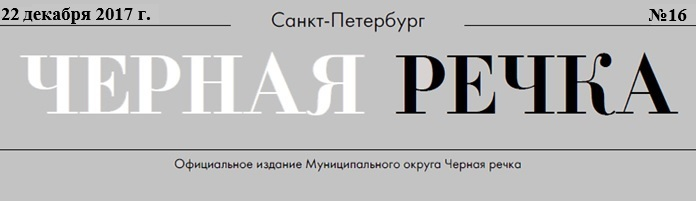 ВНУТРИГОРОДСКОЕ МУНИЦИПАЛЬНОЕ ОБРАЗОВАНИЕСАНКТ-ПЕТЕРБУРГАМУНИЦИПАЛЬНЫЙ ОКРУГ ЧЕРНАЯ РЕЧКАМУНИЦИПАЛЬНЫЙ СОВЕТРЕШЕНИЕ06 декабря 2017 г.                                                                                                      № 33«О внесении изменений и дополнений в Решение Муниципального Совета Муниципальный округ Черная речка от 05.12.2016 № 48 «Об утверждении бюджета внутригородского муниципального образования Санкт-Петербурга Муниципальный округ Черная речка на 2017 год»В соответствии со ст. 46 Устава внутригородского муниципального образования Санкт-Петербурга Муниципальный округ Черная речка, Положением «О бюджетном процессе во внутригородском муниципальном образовании Санкт-Петербурга муниципальный округ Черная речка», утвержденным Решением №4 от 20.02.2015, Муниципальный Совет внутригородского муниципального образования Санкт-Петербурга муниципальный округ Черная речка принял решение1. Утвердить общий объем доходов бюджета внутригородского муниципального образования Санкт-Петербурга Муниципальный округ Черная речка на 2017 год в сумме 129 885,8тыс. руб.2. Утвердить общий объем расходов бюджета внутригородского муниципального образования Санкт-Петербурга Муниципальный округ Черная речка на 2017 год в сумме 131 150,7тыс. руб.3. Утвердить дефицит бюджета внутригородского муниципального образования Санкт-Петербурга Муниципальный округ Черная речка в сумме – 1264,9тыс. руб.4. Утвердить доходы бюджета внутригородского муниципального образования Санкт-Петербурга Муниципальный округ Черная речка на 2017 год, согласно приложению №1 к настоящему Решению.5. Утвердить объем межбюджетных трансфертов, получаемых из других бюджетов бюджетной системы РФ в общей сумме 43 124,7тыс. руб. из которых: - Субвенции бюджетам внутригородских муниципальных образований Санкт-Петербурга на выполнение отдельных государственных полномочий Санкт-Петербурга по организации и осуществлению деятельности по опеке и попечительству в размере 4 127,7тыс. руб.- Субвенции бюджетам внутригородских муниципальных образований Санкт-Петербурга на выполнение отдельного государственного полномочия Санкт-Петербурга по определению должностных лиц, уполномоченных составлять протоколы об административных правонарушениях, и составлению протоколов об административных правонарушениях в размере 6,5 тыс. руб.- Субвенции бюджетам внутригородских муниципальных образований Санкт-Петербурга на выполнение отдельных государственных полномочий Санкт-Петербурга на содержание ребенка в семье опекуна и приемной семье в размере 7 828,6 тыс. руб.- Субвенции бюджетам внутригородских муниципальных образований Санкт-Петербурга на выполнение отдельных государственных полномочий Санкт-Петербурга на вознаграждение, причитающееся приемному родителю в размере 3 539,0 тыс. руб.- Субсидии бюджетам внутригородских муниципальных образований Санкт-Петербурга на 2017год в размере 27622,9 тыс. руб.6. Утвердить общий объем бюджетных ассигнований на исполнение публичных нормативных обязательств в сумме 8 285,4 тыс. руб.7. Утвердить ведомственную структуру расходов бюджета внутригородского муниципального образования Санкт-Петербурга Муниципальный округ Черная речка, согласно приложению №2 к настоящему Решению.8. Утвердить распределение бюджетных ассигнований бюджета внутригородского муниципального образования Санкт-Петербурга Муниципальный округ Черная речка по разделам, подразделам, целевым статьям, группам (группам и подгруппам) видов расходов на 2017 год, согласно приложению №3 к настоящему Решению.9. Утвердить источники финансирования дефицита бюджета внутригородского муниципального образования Санкт-Петербурга Муниципальный округ Черная речка на 2017 год, согласно приложению №4 к настоящему Решению.10. Установить, что главным администратором доходов бюджета является Местная Администрация Муниципального Образования Муниципальный округ Черная речка (код 966), администратором источников финансирования дефицита бюджета является Местная Администрация Муниципального образования Муниципальный округ Черная Речка (код 966).11. Утвердить перечень главных администраторов доходов бюджета внутригородского муниципального образования Санкт-Петербурга Муниципальный округ Черная речка на 2017 год, согласно приложению №5 к настоящему Решению.12. Установить, что главными распорядителями бюджетных средств Муниципального округа Черная речка являются Местная Администрация Муниципального Образования Муниципальный округ Черная речка (код 966), Муниципальный Совет Муниципальный округ Черная речка (код 928).13. Установить верхний предел муниципального долга по состоянию на 01.01.2018г. – 0,0 руб.14. Установить предельный объем муниципального долга на 2017 год – 0,0 руб.15. Установить верхний предел долга по муниципальным гарантиям по состоянию на 01.01.2018г. – 0,0 руб.16. Опубликовать настоящее Решение с приложениями в местных средствах массовой информации.17. Настоящее Решение вступает в силу на следующий день после официального опубликования.Главы Муниципального образования                              Е.С. Финогенова"О внесении изменений и дополнений в Решение Муниципального Совета от 05.12.16 № 48 «Об утверждении бюджета внутригородского муниципального образования Санкт - Петербурга Муниципальный округ Черная речка на 2017 год»"О внесении изменений и дополнений в Решение Муниципального Совета от 05.12.16 № 48 «Об утверждении бюджета внутригородского муниципального образования Санкт - Петербурга Муниципальный округ Черная речка на 2017 год»"О внесении изменений и дополнений в Решение Муниципального Совета от 05.12.16 № 48 «Об утверждении бюджета внутригородского муниципального образования Санкт - Петербурга Муниципальный округ Черная речка на 2017 год»"О внесении изменений и дополнений в Решение Муниципального Совета от 05.12.16 № 48 «Об утверждении бюджета внутригородского муниципального образования Санкт - Петербурга Муниципальный округ Черная речка на 2017 год»ИСТОЧНИКИ ФИНАНСИРОВАНИЯ ДЕФИЦИТА БЮДЖЕТА ВНУТРИГОРОДСКОГО МУНИЦИПАЛЬНОГО ОБРАЗОВАНИЯ САНКТ-ПЕТЕРБУРГА МУНИЦИПАЛЬНЫЙ ОКРУГ ЧЕРНАЯ РЕЧКА НА 2017 ГОДСПРАВКА-УВЕДОМЛЕНИЕ № 5	Решением Муниципального Совета №33 от 06.12.2017 года «О внесении изменений и дополнений в Решение Муниципального Совета Муниципальный округ Черная речка от 05.12.2016 № 48 «Об утверждении бюджета внутригородского муниципального образования Санкт-Петербурга Муниципальный округ Черная речка на 2017 год» внесены следующие изменения:ВНУТРИГОРОДСКОЕ МУНИЦИПАЛЬНОЕ ОБРАЗОВАНИЕСАНКТ-ПЕТЕРБУРГАМУНИЦИПАЛЬНЫЙ ОКРУГ ЧЕРНАЯ РЕЧКАМУНИЦИПАЛЬНЫЙ СОВЕТРЕШЕНИЕ21 декабря 2017 г.                                                                                                                       № 34     «Об утверждении бюджета внутригородского муниципального образования Санкт-Петербурга Муниципальный округ Черная речка на 2018 год»В соответствии со ст. 46 Устава внутригородского муниципального образования Санкт-Петербурга Муниципальный округ Черная речка, Положением «О бюджетном процессе во внутригородском муниципальном образовании Санкт-Петербурга муниципальный округ Черная речка», утвержденным Решением №4 от 20.02.2015, Муниципальный Совет внутригородского муниципального образования Санкт-Петербурга муниципальный округ Черная речка принял решение1. Утвердить общий объем доходов бюджета внутригородского муниципального образования Санкт-Петербурга Муниципальный округ Черная речка на 2018 год в сумме 107 536,5 тыс. руб.2. Утвердить общий объем расходов бюджета внутригородского муниципального образования Санкт-Петербурга Муниципальный округ Черная речка на 2018 год в сумме 108 646,5 тыс. руб.3. Утвердить дефицит бюджета внутригородского муниципального образования Санкт-Петербурга Муниципальный округ Черная речка в сумме 1 110,0 тыс. руб.4. Утвердить доходы бюджета внутригородского муниципального образования Санкт-Петербурга Муниципальный округ Черная речка, согласно приложению №1 к настоящему Решению.5. Утвердить объем межбюджетных трансфертов, получаемых из других бюджетов бюджетной системы РФ в общей сумме 14 733,1 тыс. руб. из которых: - Субвенции бюджетам внутригородских муниципальных образований Санкт-Петербурга на исполнение органами местного самоуправления в Санкт-Петербурге отдельных государственных полномочий Санкт-Петербурга по организации и осуществлению деятельности по опеке и попечительству в размере 4144,2 тыс. руб.- Субвенции бюджетам внутригородских муниципальных образований Санкт-Петербурга на исполнение органами местного самоуправления в Санкт-Петербурге отдельного государственного полномочия Санкт-Петербурга по определению должностных лиц местного самоуправления, уполномоченных составлять протоколы об административных правонарушениях, и составлению протоколов об административных правонарушениях в размере 6,9 тыс. руб.- Субвенции бюджетам внутригородских муниципальных образований Санкт-Петербурга на исполнение органами местного самоуправления в Санкт-Петербурге отдельных государственных полномочий Санкт-Петербурга по выплате денежных средств на содержание детей, находящихся под опекой или попечительством, и денежных средств на содержание детей, переданных на воспитание в приемные семьи, в Санкт-Петербурге в размере 7 269,4 тыс. руб.- Субвенции бюджетам внутригородских муниципальных образований Санкт-Петербурга на исполнение органами местного самоуправления в Санкт-Петербурге отдельных государственных полномочий Санкт-Петербурга по выплате вознагражденияприемным родителям в размере 3 312,6 тыс. руб.6. Утвердить общий объем бюджетных ассигнований на исполнение публичных нормативных обязательств в сумме 7 269,4 тыс. руб.7. Утвердить ведомственную структуру расходов бюджета внутригородского муниципального образования Санкт-Петербурга Муниципальный округ Черная речка, согласно приложению №2 к настоящему Решению.8. Утвердить распределение бюджетных ассигнований бюджета внутригородского муниципального образования Санкт-Петербурга Муниципальный округ Черная речка по разделам, подразделам, целевым статьям, группам (группам и подгруппам) видов расходов, согласно приложению №3 к настоящему Решению.9. Утвердить источники финансирования дефицита бюджета внутригородского муниципального образования Санкт-Петербурга Муниципальный округ Черная речка, согласно приложению №4 к настоящему Решению.10. Установить, что главным администратором доходов бюджета является Местная Администрация Муниципального Образования Муниципальный округ Черная речка (код 966), администратором источников финансирования дефицита бюджета является Местная Администрация Муниципального образования Муниципальный округ Черная Речка (код 966).11. Утвердить перечень главных администраторов доходов бюджета внутригородского муниципального образования Санкт-Петербурга Муниципальный округ Черная речка, согласно приложению №5 к настоящему Решению.12. Установить, что главными распорядителями бюджетных средств Муниципального округа Черная речка являются Местная Администрация Муниципального Образования Муниципальный округ Черная речка (код 966), Муниципальный Совет Муниципальный округ Черная речка (код 928).13. Установить верхний предел муниципального долга по состоянию на 01.01.2019г. – 0,0 руб.14. Установить предельный объем муниципального долга на 2018 год – 0,0 руб.15. Установить верхний предел долга по муниципальным гарантиям по состоянию на 01.01.2019г. – 0,0 руб.16. Опубликовать настоящее Решение с приложениями в местных средствах массовой информации.17. Настоящее Решение вступает в силу на следующий день после официального опубликования.Главы Муниципального образования                              Е.С. ФиногеноваПриложение 1к Решению Муниципального Совета № 34 от 21.12.2017 года«Об утверждении бюджета внутригородского муниципального образования Санкт - Петербурга Муниципальный округ Черная речка на 2018 год»Приложение 2к Решению Муниципального Совета № 34 от 21.12.2017 года«Об утверждении бюджета внутригородского муниципального образования Санкт - Петербурга Муниципальный округ Черная речка на 2018 год»Приложение 3к Решению Муниципального Совета № 34 от 21.12.2017 года«Об утверждении бюджета внутригородского муниципального образования Санкт - Петербурга Муниципальный округ Черная речка на 2018 год»Приложение 4к Решению Муниципального Совета № 34 от 21.12.2017 года«Об утверждении бюджета внутригородского муниципального образования Санкт - Петербурга Муниципальный округ Черная речка на 2018 год»ИСТОЧНИКИ ФИНАНСИРОВАНИЯ ДЕФИЦИТА БЮДЖЕТА ВНУТРИГОРОДСКОГО МУНИЦИПАЛЬНОГО ОБРАЗОВАНИЯ САНКТ-ПЕТЕРБУРГА МУНИЦИПАЛЬНЫЙ ОКРУГ ЧЕРНАЯ РЕЧКА НА 2018 ГОДПриложение 5к Решению Муниципального Совета № 34 от 21.12.2017 года«Об утверждении бюджета внутригородского муниципального образования Санкт - Петербурга Муниципальный округ Черная речка на 2018 год»ВНУТРИГОРОДСКОЕ МУНИЦИПАЛЬНОЕ ОБРАЗОВАНИЕСАНКТ-ПЕТЕРБУРГАМУНИЦИПАЛЬНЫЙ ОКРУГ ЧЕРНАЯ РЕЧКАМУНИЦИПАЛЬНЫЙ СОВЕТРЕШЕНИЕ21 декабря 2017 г.                                                                                                                       № 35«О внесении изменений и дополнений в Решение Муниципального Совета Муниципальный округ Черная речка от 05.12.2016 № 48 «Об утверждении бюджета внутригородского муниципального образования Санкт-Петербурга Муниципальный округ Черная речка на 2017 год»В соответствии со ст. 46 Устава внутригородского муниципального образования Санкт-Петербурга Муниципальный округ Черная речка, Положением «О бюджетном процессе во внутригородском муниципальном образовании Санкт-Петербурга муниципальный округ Черная речка», утвержденным Решением №4 от 20.02.2015, Муниципальный Совет внутригородского муниципального образования Санкт-Петербурга муниципальный округ Черная речка принял решение1. Утвердить общий объем доходов бюджета внутригородского муниципального образования Санкт-Петербурга Муниципальный округ Черная речка на 2017 год в сумме 129 885,8тыс. руб.2. Утвердить общий объем расходов бюджета внутригородского муниципального образования Санкт-Петербурга Муниципальный округ Черная речка на 2017 год в сумме 130 054,8тыс. руб.3. Утвердить дефицит бюджета внутригородского муниципального образования Санкт-Петербурга Муниципальный округ Черная речка в сумме – 169,0 тыс. руб.4. Утвердить доходы бюджета внутригородского муниципального образования Санкт-Петербурга Муниципальный округ Черная речка на 2017 год, согласно приложению №1 к настоящему Решению.5. Утвердить объем межбюджетных трансфертов, получаемых из других бюджетов бюджетной системы РФ в общей сумме 43 124,7тыс. руб. из которых: - Субвенции бюджетам внутригородских муниципальных образований Санкт-Петербурга на выполнение отдельных государственных полномочий Санкт-Петербурга по организации и осуществлению деятельности по опеке и попечительству в размере 4 127,7тыс. руб.- Субвенции бюджетам внутригородских муниципальных образований Санкт-Петербурга на выполнение отдельного государственного полномочия Санкт-Петербурга по определению должностных лиц, уполномоченных составлять протоколы об административных правонарушениях, и составлению протоколов об административных правонарушениях в размере 6,5 тыс. руб.- Субвенции бюджетам внутригородских муниципальных образований Санкт-Петербурга на выполнение отдельных государственных полномочий Санкт-Петербурга на содержание ребенка в семье опекуна и приемной семье в размере 7 828,6 тыс. руб.- Субвенции бюджетам внутригородских муниципальных образований Санкт-Петербурга на выполнение отдельных государственных полномочий Санкт-Петербурга на вознаграждение, причитающееся приемному родителю в размере 3 539,0 тыс. руб.- Субсидии бюджетам внутригородских муниципальных образований Санкт-Петербурга на 2017год в размере 27622,9 тыс. руб.6. Утвердить общий объем бюджетных ассигнований на исполнение публичных нормативных обязательств в сумме 8 285,4 тыс. руб.7. Утвердить ведомственную структуру расходов бюджета внутригородского муниципального образования Санкт-Петербурга Муниципальный округ Черная речка, согласно приложению №2 к настоящему Решению.8. Утвердить распределение бюджетных ассигнований бюджета внутригородского муниципального образования Санкт-Петербурга Муниципальный округ Черная речка по разделам, подразделам, целевым статьям, группам (группам и подгруппам) видов расходов на 2017 год, согласно приложению №3 к настоящему Решению.9. Утвердить источники финансирования дефицита бюджета внутригородского муниципального образования Санкт-Петербурга Муниципальный округ Черная речка на 2017 год, согласно приложению №4 к настоящему Решению.10. Установить, что главным администратором доходов бюджета является Местная Администрация Муниципального Образования Муниципальный округ Черная речка (код 966), администратором источников финансирования дефицита бюджета является Местная Администрация Муниципального образования Муниципальный округ Черная Речка (код 966).11. Утвердить перечень главных администраторов доходов бюджета внутригородского муниципального образования Санкт-Петербурга Муниципальный округ Черная речка на 2017 год, согласно приложению №5 к настоящему Решению.12. Установить, что главными распорядителями бюджетных средств Муниципального округа Черная речка являются Местная Администрация Муниципального Образования Муниципальный округ Черная речка (код 966), Муниципальный Совет Муниципальный округ Черная речка (код 928).13. Установить верхний предел муниципального долга по состоянию на 01.01.2018г. – 0,0 руб.14. Установить предельный объем муниципального долга на 2017 год – 0,0 руб.15. Установить верхний предел долга по муниципальным гарантиям по состоянию на 01.01.2018г. – 0,0 руб.16. Опубликовать настоящее Решение с приложениями в местных средствах массовой информации.17. Настоящее Решение вступает в силу на следующий день после официального опубликования.Главы Муниципального образования                              Е.С. ФиногеноваПриложение 1к Решению Муниципального Совета № 35 от 21.12.2017 года"О внесении изменений и дополнений в Решение Муниципального Совета от 05.12.16 № 48 «Об утверждении бюджета внутригородского муниципального образования Санкт - Петербурга Муниципальный округ Черная речка на 2017 год»Приложение 2к Решению Муниципального Совета № 35 от 21.12.2017 года"О внесении изменений и дополнений в Решение Муниципального Совета от 05.12.16 № 48 «Об утверждении бюджета внутригородского муниципального образования Санкт - Петербурга Муниципальный округ Черная речка на 2017 год»Приложение 3к Решению Муниципального Совета № 35 от 21.12.2017 года"О внесении изменений и дополнений в Решение Муниципального Совета от 05.12.16 № 48 «Об утверждении бюджета внутригородского муниципального образования Санкт - Петербурга Муниципальный округ Черная речка на 2017 год»Приложение 4к Решению Муниципального Совета № 35 от 21.12.2017 года"О внесении изменений и дополнений в Решение Муниципального Совета от 05.12.16 № 48 «Об утверждении бюджета внутригородского муниципального образования Санкт - Петербурга Муниципальный округ Черная речка на 2017 год»ИСТОЧНИКИ ФИНАНСИРОВАНИЯ ДЕФИЦИТА БЮДЖЕТА ВНУТРИГОРОДСКОГО МУНИЦИПАЛЬНОГО ОБРАЗОВАНИЯ САНКТ-ПЕТЕРБУРГА МУНИЦИПАЛЬНЫЙ ОКРУГ ЧЕРНАЯ РЕЧКА НА 2017 ГОДПриложение 5к Решению Муниципального Совета № 35 от 21.12.2017 года"О внесении изменений и дополнений в Решение Муниципального Совета от 05.12.16 № 48 «Об утверждении бюджета внутригородского муниципального образования Санкт - Петербурга Муниципальный округ Черная речка на 2017 год»                                                                                                                                                   Приложение 1      к Решению Муниципального Совета № 33 от 06.12.2017 годаДОХОДЫ ДОХОДЫ ДОХОДЫ ДОХОДЫ БЮДЖЕТА ВНУТРИГОРОДСКОГО МУНИЦИПАЛЬНОГО ОБРАЗОВАНИЯ САНКТ-ПЕТЕРБУРГА МУНИЦИПАЛЬНЫЙ ОКРУГ ЧЕРНАЯ РЕЧКА НА 2017 ГОДБЮДЖЕТА ВНУТРИГОРОДСКОГО МУНИЦИПАЛЬНОГО ОБРАЗОВАНИЯ САНКТ-ПЕТЕРБУРГА МУНИЦИПАЛЬНЫЙ ОКРУГ ЧЕРНАЯ РЕЧКА НА 2017 ГОДБЮДЖЕТА ВНУТРИГОРОДСКОГО МУНИЦИПАЛЬНОГО ОБРАЗОВАНИЯ САНКТ-ПЕТЕРБУРГА МУНИЦИПАЛЬНЫЙ ОКРУГ ЧЕРНАЯ РЕЧКА НА 2017 ГОДБЮДЖЕТА ВНУТРИГОРОДСКОГО МУНИЦИПАЛЬНОГО ОБРАЗОВАНИЯ САНКТ-ПЕТЕРБУРГА МУНИЦИПАЛЬНЫЙ ОКРУГ ЧЕРНАЯ РЕЧКА НА 2017 ГОД№ п/пКод статьиИсточники доходовСумма (тыс. руб.)Сумма (тыс. руб.)№ п/пКод статьиИсточники доходов на год на годI000 1 00 00000 00 0000 000НАЛОГОВЫЕ И НЕНАЛОГОВЫЕ ДОХОДЫ86761,186761,11.000 1 05 00000 00 0000 000НАЛОГИ НА СОВОКУПНЫЙ ДОХОД79188,979188,91.1.000 1 05 01000 00 0000 110Налог, взимаемый в связи с применением упрощенной системы налогообложения32994,632994,61.1.1.000 1 05 01010 01 0000 110Налог, взимаемый с налогоплательщиков, выбравших в качестве объекта налогообложения доходы23025,023025,0182 1 05 01011 01 0000 110Налог, взимаемый с налогоплательщиков, выбравших в качестве объекта налогообложения доходы23025,023025,0182 1 05 01012 01 0000 110Налог, взимаемый с налогоплательщиков, выбравших в качестве объекта налогообложения доходы (за налоговые периоды, истекшие до 1 января 2011 года)0,00,01.1.2.000 1 05 01020 01 0000 110Налог, взимаемый с налогоплательщиков, выбравших в качестве объекта налогообложения доходы, уменьшенные на величину расходов6382,06382,0182 1 05 01021 01 0000 110Налог, взимаемый с налогоплательщиков, выбравших в качестве объекта налогообложения доходы, уменьшенные на величину расходов (в том числе минимальный налог, зачисляемый в бюджеты субъектов Российской Федерации)6382,06382,0182 1 05 01022 01 0000 110Налог, взимаемый с налогоплательщиков, выбравших в качестве объекта налогообложения доходы, уменьшенные на величину расходов (за налоговые периоды, истекшие до 1 января 2011 года)0,00,01.1.3.182 1 05 01050 01 0000 110Минимальный налог, зачисляемый в бюджеты субъектов Российской Федерации                                                                                         (за налоговые периоды, истекшие до 1 января 2016 года)3587,63587,61.2.000 1 05 02000 02 0000 110Единый налог на вмененный доход для отдельных видов деятельности41966,941966,9182 1 05 02010 02 0000 110Единый налог на вмененный доход для отдельных видов деятельности41966,941966,9182 1 05 02020 02 0000 110Единый налог на вмененный доход для отдельных видов деятельности (за налоговые периоды, истекшие до 1 января 2011 года)0,00,01.3.000 1 05 04000 02 0000 110Налог, взимаемый в связи с применением патентной системы налогообложения4227,44227,41.3.000 1 05 04000 02 0000 110Налог, взимаемый в связи с применением патентной системы налогообложения4227,44227,4182 1 05 04030 02 0000 110Налог, взимаемый в связи с применением патентной системы налогообложения, зачисляемый в бюджеты городов федерального значения4227,44227,42000 1 13 00000 00 0000 000ДОХОДЫ ОТ ОКАЗАНИЯ ПЛАТНЫХ УСЛУГ (РАБОТ) И КОМПЕНСАЦИИ ЗАТРАТ ГОСУДАРСТВА2400,02400,02.1.000 1 13 02990 00 0000 130Прочие доходы от компенсации затрат государства2400,02400,02.1.1.000 1 13 02993 03 0000 130Прочие доходы от компенсации затрат бюджетов внутригородских муниципальных образований городов федерального значения2400,02400,02.1.1.000 1 13 02993 03 0000 130Прочие доходы от компенсации затрат бюджетов внутригородских муниципальных образований городов федерального значения2400,02400,0867 1 13 02993 03 0100 130Средства, составляющие восстановительную стоимость зеленых насаждений общего пользования местного значения и подлежащие зачислению в бюджеты внутригородских муниципальных образований Санкт-Петербурга в соответствии с законодательством Санкт-Петербурга2400,02400,03000 1 16 00000 00 0000 000ШТРАФЫ, САНКЦИИ, ВОЗМЕЩЕНИЕ УЩЕРБА5172,25172,23.1.182 1 16 06000 01 0000 140Денежные взыскания (штрафы) за нарушение законодательства о применении контрольно-кассовой техники при осуществлении наличных денежных расчетов и (или) расчетов с использованием платежных карт513,6513,63.1.182 1 16 06000 01 0000 140Денежные взыскания (штрафы) за нарушение законодательства о применении контрольно-кассовой техники при осуществлении наличных денежных расчетов и (или) расчетов с использованием платежных карт513,6513,63.2.000 1 16 90000 00 0000 140Прочие поступления от денежных взысканий (штрафов) и иных сумм в возмещение ущерба4658,64658,63.2.1.000 1 16 90030 03 0000 140Прочие поступления от денежных взысканий (штрафов) и иных сумм в возмещение ущерба, зачисляемые в бюджеты внутригородских муниципальных образований городов федерального значения4658,64658,63.2.1.000 1 16 90030 03 0000 140Прочие поступления от денежных взысканий (штрафов) и иных сумм в возмещение ущерба, зачисляемые в бюджеты внутригородских муниципальных образований городов федерального значения4658,64658,6806 1 16 90030 03 0100 140Штрафы за административные правонарушения в области благоустройства, предусмотренные главой 4 Закона Санкт-Петербурга "Об административных правонарушениях в Санкт-Петербурге, за исключением статьи 37-2 указанного Закона Санкт-Петербурга3566,53566,5860 1 16 90030 03 0100 140Штрафы за административные правонарушения в области благоустройства, предусмотренные главой 4 Закона Санкт-Петербурга "Об административных правонарушениях в Санкт-Петербурге, за исключением статьи 37-2 указанного Закона Санкт-Петербурга237,4237,4807 1 16 90030 03 0100 140Штрафы за административные правонарушения в области благоустройства, предусмотренные главой 4 Закона Санкт-Петербурга "Об административных правонарушениях в Санкт-Петербурге, за исключением статьи 37-2 указанного Закона Санкт-Петербурга830,7830,7860 1 16 90030 03 0200 140Штрафы за административные правонарушения в области предпринимательской деятельности, предусмотренные статьей 44 Закона Санкт-Петербурга "Об административных правонарушениях в Санкт-Петербурге"24,024,0II000 2 00 00000 00 0000 000БЕЗВОЗМЕЗДНЫЕ ПОСТУПЛЕНИЯ43124,743124,71000 2 02 00000 00 0000 000БЕЗВОЗМЕЗДНЫЕ ПОСТУПЛЕНИЯ ОТ ДРУГИХ БЮДЖЕТОВ БЮДЖЕТНОЙ СИСТЕМЫ РОССИЙСКОЙ ФЕДЕРАЦИИ43124,743124,7966 2 02 29999 03 0000 151Прочие субсидии бюджетам внутригородских муниципальных образований городов федерального значения27622,927622,9966 2 02 30024 03 0100 151Субвенции бюджетам внутригородских муниципальных образований Санкт-Петербурга на выполнение отдельных государственных полномочий Санкт-Петербурга по организации и осуществлению деятельности по опеке и попечительству4127,74127,7966 2 02 30024 03 0200 151Субвенции бюджетам внутригородских муниципальных образований Санкт-Петербурга на выполнение отдельного государственного полномочия Санкт-Петербурга по определению должностных лиц, уполномоченных составлять протоколы об административных правонарушениях, и составлению протоколов об административных правонарушениях6,56,5966 2 02 30027 03 0100 151Субвенции бюджетам внутригородских муниципальных образований Санкт-Петербурга на содержание ребенка в семье опекуна и приемной семье7828,67828,6966 2 02 30027 03 0200 151Субвенции бюджетам внутригородских муниципальных образований Санкт-Петербурга на вознаграждение, причитающееся приемному родителю3539,03539,0ИТОГО ДОХОДОВ129885,8129885,8Приложение 2     к Решению Муниципального Совета № 33 от 06.12.2017 годаВЕДОМСТВЕННАЯ СТРУКТУРА РАСХОДОВ БЮДЖЕТА ВНУТРИГОРОДСКОГО МУНИЦИПАЛЬНОГО ОБРАЗОВАНИЯ САНКТ-ПЕТЕРБУРГА МУНИЦИПАЛЬНЫЙ ОКРУГ ЧЕРНАЯ РЕЧКА НА 2017 ГОД№ п/пНаименование статейКод ГРБСКод раздела, подразделаКод целевой статьиКод вида расхода Сумма, тыс. руб.Главный распорядитель средств местного бюджета - Муниципальный Совет Муниципального округа Черная речка (928)9283460,31.Общегосударственные вопросы92801003460,31.1.Функционирование высшего должностного лица субъекта Российской Федерации и муниципального образования92801021226,51.1.1.Глава муниципального образования928010200200000111226,51.1.1.1Расходы на выплаты персоналу в целях обеспечения выполнения функций государственными (муниципальными) органами, казенными учреждениями, органами управления государственными внебюджетными фондами928010200200000111001226,51.2.Функционирование законодательных (представительных) органов государственной власти и представительных органов муниципальных образований92801032233,81.2.1.Компенсация депутатам осуществляющие свои полномочия на непостоянной основе92801030020000021234,01.2.1.1Расходы на выплаты персоналу в целях обеспечения выполнения функций государственными (муниципальными) органами, казенными учреждениями, органами управления государственными внебюджетными фондами92801030020000021100234,01.2.2.Аппарат представительного органа муниципального образования928010300200000221927,21.2.2.1.Расходы на выплаты персоналу в целях обеспечения выполнения функций государственными (муниципальными) органами, казенными учреждениями, органами управления государственными внебюджетными фондами928010300200000221001570,41.2.2.2.Закупка товаров, работ и услуг для государственных (муниципальных) нужд92801030020000022200356,81.2.3Другие общегосударственные вопросы9280103002000002372,61.2.3.1.Иные бюджетные ассигнования9280103002000002380072,6Главный распорядитель средств местного бюджета - Местная Администрация Муниципального округа Черная речка (966)96629198,62.Общегосударственные вопросы966010029198,62.1.Функционирование Правительства Российской Федерации, высших исполнительных органов государственной власти субъектов Российской Федерации, местных администраций966010425233,42.1.1.Глава Местной Администрации966010400200000311286,52.1.1.1.Расходы на выплаты персоналу в целях обеспечения выполнения функций государственными (муниципальными) органами, казенными учреждениями, органами управления государственными внебюджетными фондами966010400200000311001286,52.1.2.Содержание и обеспечение деятельности Местной Администрации по решению вопросов местного значения9660104002000003219812,72.1.2.1.Расходы на выплаты персоналу в целях обеспечения выполнения функций государственными (муниципальными) органами, казенными учреждениями, органами управления государственными внебюджетными фондами9660104002000003210017700,82.1.2.2.Закупка товаров, работ и услуг для государственных (муниципальных) нужд966010400200000322002018,92.1.2.3.Иные бюджетные ассигнования9660104002000003280093,02.1.3.Расходы на исполнение государственного полномочия по составлению протоколов об административных правонарушениях за счет субвенций из бюджета Санкт-Петербурга966010409200G01006,52.1.3.1Закупка товаров, работ и услуг для государственных (муниципальных) нужд966010409200G01002006,52.1.4.Расходы на исполнение государственного полномочия по организации и осуществлению деятельности по опеке и попечительству за счет субвенций из бюджета Санкт-Петербурга010400200G08504127,72.1.4.1Расходы на выплаты персоналу в целях обеспечения выполнения функций государственными (муниципальными) органами, казенными учреждениями, органами управления государственными внебюджетными фондами966010400200G08501003917,12.1.4.2.Закупка товаров, работ и услуг для государственных (муниципальных) нужд966010400200G0850200210,62.3.Другие общегосударственные вопросы96601133965,22.3.1.Муниципальная программа «Формирование архивных фондов органов местного самоуправления Муниципального образования 
Муниципальный округ Черная речка»9660113710000010030,02.3.1.1.Закупка товаров, работ и услуг для государственных (муниципальных) нужд9660113710000010020030,02.3.2.Муниципальная программа «Участие в реализации мер по профилактике дорожно-транспортного травматизма на территории внутригородского муниципального образования Санкт-Петербурга 
Муниципальный округ Черная речка»9660113720000010010,02.3.2.1.Закупка товаров, работ и услуг для государственных (муниципальных) нужд9660113720000010020010,02.3.4.Муниципальная программа «Участие в профилактике терроризма и экстремизма, а также в минимизации и (или) ликвидации последствий проявления терроризма и экстремизма на территории внутригородского муниципального образования Санкт-Петербурга Муниципальный округ Черная речка»9660113740000010010,02.3.4.1.Закупка товаров, работ и услуг для государственных (муниципальных) нужд9660113740000010020010,02.3.5.Муниципальная программа «Участие в деятельности по профилактике незаконного потребления наркотических средств и психотропных веществ, новых потенциально опасных психоактивных веществ, наркомании в Санкт-Петербурге»9660113750000010010,02.3.5.1Закупка товаров, работ и услуг для государственных (муниципальных) нужд9660113750000010020010,02.3.6.Муниципальная программа «Участие в реализации мероприятий по охране здоровья граждан от воздействия окружающего табачного дыма и последствий потребления табака на территории внутригородского муниципального образования Санкт-Петербурга Муниципальный округ Черная речка»9660113760000010025,02.3.6.1Закупка товаров, работ и услуг для государственных (муниципальных) нужд9660113760000010020025,02.3.7.Муниципальная программа "Содействие развитию малого бизнеса на территории муниципального образования Муниципальный округ Черная речка"9660113770000010025,02.3.7.1. Закупка товаров, работ и услуг для государственных (муниципальных) нужд9660113770000010020025,02.3.8.Расходы МКУ «Черная речка» на осуществление функций муниципальной информационной службы966011333000000733855,22.3.8.1Расходы на выплаты персоналу в целях обеспечения выполнения функций государственными (муниципальными) органами, казенными учреждениями, органами управления государственными внебюджетными фондами966011333000000731003577,92.3.8.2Закупка товаров, работ и услуг для государственных (муниципальных) нужд96601133300000073200277,33.Национальная безопасность и правоохранительная деятельность96603000,03.1.Защита населения и территории от чрезвычайных ситуаций природного и техногенного характера, гражданская оборона96603090,03.1.1.Муниципальная программа «Содействие в установленном порядке исполнительным органам государственной власти Санкт-Петербурга в сборе и обмене информацией в области защиты населения и территорий от чрезвычайных ситуаций, а также содействие в информировании населения об угрозе возникновения или о возникновении чрезвычайной ситуации»966030921900000810,03.1.1.1.Закупка товаров, работ и услуг для государственных (муниципальных) нужд966030921900000812000,04Жилищно-коммунальное хозяйство966050070480,04.1.Благоустройство966050370480,04.1.1.Расходы на благоустройство территории муниципального образования, за счет субсидии из бюджета Санкт-Петербурга966050360000S105027622,94.1.1.1.Закупка товаров, работ и услуг для государственных (муниципальных) нужд966050360000S105020027622,94.1.2.Расходы на благоустройство территории муниципального образования, софинансируемые за счет средств местного бюджета966050360000M10503320,44.1.2.1.Закупка товаров, работ и услуг для государственных (муниципальных) нужд966050360000M10502003320,44.1.3.Муниципальная программа "Благоустройство придомовых территорий и дворовых территорий муниципального образования Санкт-Петербурга Муниципальный округ Черная речка"966050361000001005164,34.1.3.1.Закупка товаров, работ и услуг для государственных (муниципальных) нужд966050361000001002005164,34.1.4.Муниципальная программа" Озеленение территорий муниципального образования Санкт-Петербурга Муниципальный округ Черная речка"966050362000001003281,34.1.4.1.Закупка товаров, работ и услуг для государственных (муниципальных) нужд966050362000001002003281,34.1.5.Муниципальная программа "Прочие мероприятия в области благоустройства муниципального образования Санкт-Петербурга Муниципальный округ Черная речка"9660503630000010014377,14.1.5.1.Закупка товаров, работ и услуг для государственных (муниципальных) нужд9660503630000010020014377,14.1.6.Муниципальная программа "Устройство искусственных дорожных неровностей на проездах и въездах на придомовых территориях и дворовых территориях муниципального образования Санкт-Петербурга Муниципальный округ Черная речка"966050364000001001894,74.1.6.1.Закупка товаров, работ и услуг для государственных (муниципальных) нужд966050364000001002001894,74.1.7.Расходы МКУ «Черная речка» на осуществление благоустройства территории9660503650000010014795,54.1.7.1Расходы на выплаты персоналу в целях обеспечения выполнения функций государственными (муниципальными) органами, казенными учреждениями, органами управления государственными внебюджетными фондами9660503650000010010011049,74.1.7.2.Закупка товаров, работ и услуг для государственных (муниципальных) нужд966050365000001002003744,74.1.7.3.Иные бюджетные ассигнования966050365000001008001,14.1.8.Финансирование непредвиденных расходов из средств резервного фонда на проведение аварийно-восстановительных работ в области благоустройства 9660503070000006123,84.1.8.1.Закупка товаров, работ и услуг для государственных (муниципальных) нужд9660503070000006120023,85Образование966340,15.1.Повышение квалификации9660705340,15.1.1.Муниципальная программа «Организация профессиональной подготовки, переподготовки и повышения квалификации, включая организацию профессионального образования и дополнительного профессионального образования муниципальных служащих Муниципального образования Муниципальный округ Черная речка».96607058000000100340,15.1.1.1.Закупка товаров, работ и услуг для государственных (муниципальных) нужд96607058000000100200321,9Стипендия9660705800000010030018,26Культура, кинематография966080015006,26.1.Культура966080115006,26.1.1.Муниципальная программа «Организация и проведение местных и участие в организации и проведении городских праздничных и иных зрелищных мероприятий»9660801410000010014849,86.1.1.1.Закупка товаров, работ и услуг для государственных (муниципальных) нужд9660801410000010020014849,86.1.2.Муниципальная программа «Организация и проведение досуговых мероприятий для жителей МО Черная речка»96608014200000100156,46.1.2.1.Закупка товаров, работ и услуг для государственных (муниципальных) нужд96608014200000100200156,47Социальная политика966100011824,47.1.Социальное обеспечение населения9661003456,87.1.1.Назначение, выплата, перерасчет ежемесячной доплаты за стаж (общую продолжительность) работы (службы) в ОМСУ, муниципальных органах муниципальных образований к страховой пенсии по старости, страховой пенсии по инвалидности, пенсии за выслугу лет лицам, замещавшим муниц. долж-ти, долж-ти муниц. службы в ОМСУ муниципальных органах муниципальных образований96610030920000231456,87.1.1.1Социальное обеспечение и иные выплаты населению96610030920000231300456,87.2.Охрана семьи и детства966100411367,67.2.1.Расходы на исполнение государственного полномочия по выплате денежных средств на содержание ребенка в семье опекуна и приемной семье за счет субвенций из бюджета Санкт-Петербурга966100451100G08607828,67.2.1.1Социальное обеспечение и иные выплаты населению966100451100G08603007828,67.2.2.Расходы на исполнение государственного полномочия по выплате денежных средств на вознаграждение приемным родителям за счет субвенций из бюджета Санкт-Петербурга966100451100G08703539,07.2.2.1.Социальное обеспечение и иные выплаты населению966100451100G08703003539,08Физическая культура и спорт9661100156,58.1.Физическая культура 966110158,58.1.1.Муниципальная программа «Обеспечение условий для развития на территории внутригородского муниципального образования Санкт-Петербурга Муниципальный округ Черная речка физической культуры и массового спорта, организация и проведение официальных физкультурных мероприятий, физкультурно-оздоровительных мероприятий и спортивных мероприятий муниципального образования»9661101512000024158,58.1.1.1.Закупка товаров, работ и услуг для государственных (муниципальных) нужд9661102512000024120058,58.2.Массовый спорт966110298,08.2.1.Муниципальная программа «Обеспечение условий для развития на территории внутригородского муниципального образования Санкт-Петербурга Муниципальный округ Черная речка физической культуры и массового спорта, организация и проведение официальных физкультурных мероприятий, физкультурно-оздоровительных мероприятий и спортивных мероприятий муниципального образования»9661102512000024198,08.2.1.1.Закупка товаров, работ и услуг для государственных (муниципальных) нужд9661102512000024120098,09Средства массовой информации9661200684,69.1.Периодическая печать и издательство9661202684,69.1.1.Муниципальная программа «Учреждение печатного средства массовой информации для опубликования муниципальных правовых актов, обсуждения проектов муниципальных правовых актов по вопросам местного значения, доведения до сведения жителей муниципального образования официальной информации о социально-экономическом и культурном развитии муниципального образования, о развитии его общественной инфраструктуры и иной официальной информации»96612024570000251684,69.1.1.1.Закупка товаров, работ и услуг для государственных (муниципальных) нужд96612024570000251200684,6Итого131150,7                                                                                                                                                  Приложение 3 к Решению Муниципального Совета № 33 от 06.12.2017 годаРАСПРЕДЕЛЕНИЕ БЮДЖЕТНЫХ АССИГНОВАНИЙРАСПРЕДЕЛЕНИЕ БЮДЖЕТНЫХ АССИГНОВАНИЙРАСПРЕДЕЛЕНИЕ БЮДЖЕТНЫХ АССИГНОВАНИЙРАСПРЕДЕЛЕНИЕ БЮДЖЕТНЫХ АССИГНОВАНИЙРАСПРЕДЕЛЕНИЕ БЮДЖЕТНЫХ АССИГНОВАНИЙРАСПРЕДЕЛЕНИЕ БЮДЖЕТНЫХ АССИГНОВАНИЙРАСПРЕДЕЛЕНИЕ БЮДЖЕТНЫХ АССИГНОВАНИЙРАСПРЕДЕЛЕНИЕ БЮДЖЕТНЫХ АССИГНОВАНИЙБЮДЖЕТА ВНУТРИГОРОДСКОГО МУНИЦИПАЛЬНОГО ОБРАЗОВАНИЯ САНКТ-ПЕТЕРБУРГА БЮДЖЕТА ВНУТРИГОРОДСКОГО МУНИЦИПАЛЬНОГО ОБРАЗОВАНИЯ САНКТ-ПЕТЕРБУРГА БЮДЖЕТА ВНУТРИГОРОДСКОГО МУНИЦИПАЛЬНОГО ОБРАЗОВАНИЯ САНКТ-ПЕТЕРБУРГА БЮДЖЕТА ВНУТРИГОРОДСКОГО МУНИЦИПАЛЬНОГО ОБРАЗОВАНИЯ САНКТ-ПЕТЕРБУРГА БЮДЖЕТА ВНУТРИГОРОДСКОГО МУНИЦИПАЛЬНОГО ОБРАЗОВАНИЯ САНКТ-ПЕТЕРБУРГА БЮДЖЕТА ВНУТРИГОРОДСКОГО МУНИЦИПАЛЬНОГО ОБРАЗОВАНИЯ САНКТ-ПЕТЕРБУРГА БЮДЖЕТА ВНУТРИГОРОДСКОГО МУНИЦИПАЛЬНОГО ОБРАЗОВАНИЯ САНКТ-ПЕТЕРБУРГА БЮДЖЕТА ВНУТРИГОРОДСКОГО МУНИЦИПАЛЬНОГО ОБРАЗОВАНИЯ САНКТ-ПЕТЕРБУРГА МУНИЦИПАЛЬНЫЙ ОКРУГ ЧЕРНАЯ РЕЧКАМУНИЦИПАЛЬНЫЙ ОКРУГ ЧЕРНАЯ РЕЧКАМУНИЦИПАЛЬНЫЙ ОКРУГ ЧЕРНАЯ РЕЧКАМУНИЦИПАЛЬНЫЙ ОКРУГ ЧЕРНАЯ РЕЧКАМУНИЦИПАЛЬНЫЙ ОКРУГ ЧЕРНАЯ РЕЧКАМУНИЦИПАЛЬНЫЙ ОКРУГ ЧЕРНАЯ РЕЧКАМУНИЦИПАЛЬНЫЙ ОКРУГ ЧЕРНАЯ РЕЧКАМУНИЦИПАЛЬНЫЙ ОКРУГ ЧЕРНАЯ РЕЧКАпо разделам, подразделам, целевым статьям, группам (группам, подгруппам) и видов расходов на 2017 годпо разделам, подразделам, целевым статьям, группам (группам, подгруппам) и видов расходов на 2017 годпо разделам, подразделам, целевым статьям, группам (группам, подгруппам) и видов расходов на 2017 годпо разделам, подразделам, целевым статьям, группам (группам, подгруппам) и видов расходов на 2017 годпо разделам, подразделам, целевым статьям, группам (группам, подгруппам) и видов расходов на 2017 годпо разделам, подразделам, целевым статьям, группам (группам, подгруппам) и видов расходов на 2017 годпо разделам, подразделам, целевым статьям, группам (группам, подгруппам) и видов расходов на 2017 годпо разделам, подразделам, целевым статьям, группам (группам, подгруппам) и видов расходов на 2017 год№ п/п№ п/пНаименование статейКод раздела, подразделаКод целевой статьиКод вида расходаКод КОСГУСумма, тыс. руб.1.1.Общегосударственные вопросы01003460,31.1.1.1.Функционирование высшего должностного лица субъекта Российской Федерации и муниципального образования01021226,51.1.1.1.1.1.Глава муниципального образования010200200000111226,51.1.1.11.1.1.1Расходы на выплаты персоналу в целях обеспечения выполнения функций государственными (муниципальными) органами, казенными учреждениями, органами управления государственными внебюджетными фондами010200200000111001226,5Расходы на выплаты персоналу государственных (муниципальных) органов010200200000111201226,51.2.1.2.Функционирование законодательных (представительных) органов государственной власти и представительных органов муниципальных образований01032233,81.2.1.1.2.1.Компенсация депутатам осуществляющие свои полномочия на непостоянной основе01030020000021234,01.2.1.11.2.1.1Расходы на выплаты персоналу в целях обеспечения выполнения функций государственными (муниципальными) органами, казенными учреждениями, органами управления государственными внебюджетными фондами01030020000021100234,0Расходы на выплаты персоналу государственных (муниципальных) органов01030020000021120234,01.2.2.1.2.2.Аппарат представительного органа муниципального образования010300200000221927,21.2.2.1.1.2.2.1.Расходы на выплаты персоналу в целях обеспечения выполнения функций государственными (муниципальными) органами, казенными учреждениями, органами управления государственными внебюджетными фондами010300200000221001570,4Расходы на выплаты персоналу государственных (муниципальных) органов010300200000221201570,41.2.2.2.1.2.2.2.Закупка товаров, работ и услуг для государственных (муниципальных) нужд01030020000022200356,8Иные закупки товаров, работ и услуг для обеспечения государственных (муниципальных) нужд01030020000022240356,81.2.31.2.3Другие общегосударственные вопросы0103002000002372,61.2.3.1.1.2.3.1.Иные бюджетные ассигнования0103002000002380072,6Уплата налогов, сборов и иных платежей0103002000002385072,62.2.Общегосударственные вопросы010029198,62.1.2.1.Функционирование Правительства Российской Федерации, высших исполнительных органов государственной власти субъектов Российской Федерации, местных администраций010425233,42.1.1.2.1.1.Глава Местной Администрации010400200000311286,52.1.1.1.2.1.1.1.Расходы на выплаты персоналу в целях обеспечения выполнения функций государственными (муниципальными) органами, казенными учреждениями, органами управления государственными внебюджетными фондами010400200000311001286,5Расходы на выплаты персоналу государственных (муниципальных) органов010400200000311201286,52.1.2.2.1.2.Содержание и обеспечение деятельности Местной Администрации по решению вопросов местного значения0104002000003219812,72.1.2.1.2.1.2.1.Расходы на выплаты персоналу в целях обеспечения выполнения функций государственными (муниципальными) органами, казенными учреждениями, органами управления государственными внебюджетными фондами0104002000003210017700,8Расходы на выплаты персоналу государственных (муниципальных) органов0104002000003212017700,82.1.2.2.2.1.2.2.Закупка товаров, работ и услуг для государственных (муниципальных) нужд010400200000322002018,9Иные закупки товаров, работ и услуг для обеспечения государственных (муниципальных) нужд010400200000322402018,92.1.2.3.2.1.2.3.Иные бюджетные ассигнования0104002000003280093,0Исполнение судебных актов0104002000003283090,5Уплата налогов, сборов и иных платежей010400200000328502,52.1.3.2.1.3.Расходы на исполнение государственного полномочия по составлению протоколов об административных правонарушениях за счет субвенций из бюджета Санкт-Петербурга010409200G01006,52.1.3.12.1.3.1Закупка товаров, работ и услуг для государственных (муниципальных) нужд010409200G01002006,5Иные закупки товаров, работ и услуг для обеспечения государственных (муниципальных) нужд010409200G01002406,52.1.4.2.1.4.Расходы на исполнение государственного полномочия по организации и осуществлению деятельности по опеке и попечительству за счет субвенций из бюджета Санкт-Петербурга010400200G08504127,72.1.4.12.1.4.1Расходы на выплаты персоналу в целях обеспечения выполнения функций государственными (муниципальными) органами, казенными учреждениями, органами управления государственными внебюджетными фондами010400200G08501003917,1Расходы на выплаты персоналу государственных (муниципальных) органов010400200G08501203917,12.1.4.2.2.1.4.2.Закупка товаров, работ и услуг для государственных (муниципальных) нужд010400200G0850200210,6Иные закупки товаров, работ и услуг для обеспечения государственных (муниципальных) нужд010400200G0850240210,6Закупка товаров, работ, услуг в сфере информационно-коммуникационных технологий010400200G085024248,8Услуги связи010400200G085024227,2Прочая закупка товаров, работ и услуг для обеспечения государственных (муниципальных) нужд010400200G0850244161,8Услуги связи010400200G085024496,9Увеличение стоимости материальных запасов010400200G085024495,82.3.2.3.Другие общегосударственные вопросы01133965,22.3.1.2.3.1.Муниципальная программа «Формирование архивных фондов органов местного самоуправления Муниципального образования 
Муниципальный округ Черная речка»0113710000010030,02.3.1.1.2.3.1.1.Закупка товаров, работ и услуг для государственных (муниципальных) нужд0113710000010020030,0Иные закупки товаров, работ и услуг для обеспечения государственных (муниципальных) нужд0113710000010024030,02.3.2.2.3.2.Муниципальная программа «Участие в реализации мер по профилактике дорожно-транспортного травматизма на территории внутригородского муниципального образования Санкт-Петербурга 
Муниципальный округ Черная речка»0113720000010010,02.3.2.1.2.3.2.1.Закупка товаров, работ и услуг для государственных (муниципальных) нужд0113720000010020010,0Иные закупки товаров, работ и услуг для обеспечения государственных (муниципальных) нужд0113720000010024010,02.3.4.2.3.4.Муниципальная программа «Участие в профилактике терроризма и экстремизма, а также в минимизации и (или) ликвидации последствий проявления терроризма и экстремизма на территории внутригородского муниципального образования Санкт-Петербурга Муниципальный округ Черная речка»0113740000010010,02.3.4.1.2.3.4.1.Закупка товаров, работ и услуг для государственных (муниципальных) нужд0113740000010020010,0Иные закупки товаров, работ и услуг для обеспечения государственных (муниципальных) нужд0113740000010024010,02.3.5.2.3.5.Муниципальная программа «Участие в деятельности по профилактике незаконного потребления наркотических средств и психотропных веществ, новых потенциально опасных психоактивных веществ, наркомании в Санкт-Петербурге»0113750000010010,02.3.5.12.3.5.1Закупка товаров, работ и услуг для государственных (муниципальных) нужд0113750000010020010,0Иные закупки товаров, работ и услуг для обеспечения государственных (муниципальных) нужд0113750000010024010,02.3.6.2.3.6.Муниципальная программа «Участие в реализации мероприятий по охране здоровья граждан от воздействия окружающего табачного дыма и последствий потребления табака на территории внутригородского муниципального образования Санкт-Петербурга Муниципальный округ Черная речка»0113760000010025,02.3.6.12.3.6.1Закупка товаров, работ и услуг для государственных (муниципальных) нужд0113760000010020025,0Иные закупки товаров, работ и услуг для обеспечения государственных (муниципальных) нужд0113760000010024025,02.3.7.2.3.7.Муниципальная программа "Содействие развитию малого бизнеса на территории муниципального образования Муниципальный округ Черная речка"0113770000010025,02.3.7.1. 2.3.7.1. Закупка товаров, работ и услуг для государственных (муниципальных) нужд0113770000010020025,0Иные закупки товаров, работ и услуг для обеспечения государственных (муниципальных) нужд0113770000010024025,02.3.7.2.3.7.Расходы МКУ «Черная речка» на осуществление функций муниципальной информационной службы011333000000733855,22.3.7.12.3.7.1Расходы на выплаты персоналу в целях обеспечения выполнения функций государственными (муниципальными) органами, казенными учреждениями, органами управления государственными внебюджетными фондами011333000000731003577,9Расходы на выплаты персоналу казенных учреждений011333000000731103577,92.3.7.22.3.7.2Закупка товаров, работ и услуг для государственных (муниципальных) нужд01133300000073200277,3Иные закупки товаров, работ и услуг для обеспечения государственных (муниципальных) нужд01133300000073240277,33.3.Национальная безопасность и правоохранительная деятельность03000,03.1.3.1.Защита населения и территории от чрезвычайных ситуаций природного и техногенного характера, гражданская оборона03090,03.1.1.3.1.1.Муниципальная программа «Содействие в установленном порядке исполнительным органам государственной власти Санкт-Петербурга в сборе и обмене информацией в области защиты населения и территорий от чрезвычайных ситуаций, а также содействие в информировании населения об угрозе возникновения или о возникновении чрезвычайной ситуации»030921900000810,03.1.1.1.3.1.1.1.Закупка товаров, работ и услуг для государственных (муниципальных) нужд030921900000812000,0Иные закупки товаров, работ и услуг для обеспечения государственных (муниципальных) нужд030921900000812400,044Жилищно-коммунальное хозяйство050070480,04.1.4.1.Благоустройство050370480,04.1.1.4.1.1.Расходы на благоустройство территории муниципального образования, за счет субсидии из бюджета Санкт-Петербурга050360000S105027622,94.1.1.1.4.1.1.1.Закупка товаров, работ и услуг для государственных (муниципальных) нужд050360000S105020027622,9Иные закупки товаров, работ и услуг для обеспечения государственных (муниципальных) нужд050360000S105024027622,94.1.2.4.1.2.Расходы на благоустройство территории муниципального образования, софинансируемые за счет средств местного бюджета050360000M10503320,44.1.2.1.4.1.2.1.Закупка товаров, работ и услуг для государственных (муниципальных) нужд050360000M10502003320,4Иные закупки товаров, работ и услуг для обеспечения государственных (муниципальных) нужд050360000M10502403320,44.1.3.4.1.3.Муниципальная программа "Благоустройство придомовых территорий и дворовых территорий муниципального образования Санкт-Петербурга Муниципальный округ Черная речка"050361000001005164,34.1.3.1.4.1.3.1.Закупка товаров, работ и услуг для государственных (муниципальных) нужд050361000001002005164,3Иные закупки товаров, работ и услуг для обеспечения государственных (муниципальных) нужд050361000001002405164,34.1.4.4.1.4.Муниципальная программа" Озеленение территорий муниципального образования Санкт-Петербурга Муниципальный округ Черная речка"050362000001003281,34.1.4.1.4.1.4.1.Закупка товаров, работ и услуг для государственных (муниципальных) нужд050362000001002003281,3Иные закупки товаров, работ и услуг для обеспечения государственных (муниципальных) нужд050362000001002403281,34.1.5.4.1.5.Муниципальная программа "Прочие мероприятия в области благоустройства муниципального образования Санкт-Петербурга Муниципальный округ Черная речка"0503630000010014377,14.1.5.1.4.1.5.1.Закупка товаров, работ и услуг для государственных (муниципальных) нужд0503630000010020014377,1Иные закупки товаров, работ и услуг для обеспечения государственных (муниципальных) нужд0503630000010024014377,14.1.6.4.1.6.Муниципальная программа "Устройство искусственных дорожных неровностей на проездах и въездах на придомовых территориях и дворовых территориях муниципального образования Санкт-Петербурга Муниципальный округ Черная речка"050364000001001894,74.1.6.1.4.1.6.1.Закупка товаров, работ и услуг для государственных (муниципальных) нужд050364000001002001894,7Иные закупки товаров, работ и услуг для обеспечения государственных (муниципальных) нужд050364000001002401894,74.1.74.1.7Расходы МКУ «Черная речка» на осуществление благоустройства территории0503650000010014795,54.1.7.14.1.7.1Расходы на выплаты персоналу в целях обеспечения выполнения функций государственными (муниципальными) органами, казенными учреждениями, органами управления государственными внебюджетными фондами0503650000010010011049,7Расходы на выплаты персоналу казенных учреждений0503650000010011011049,74.1.7.2.4.1.7.2.Закупка товаров, работ и услуг для государственных (муниципальных) нужд050365000001002003744,7Иные закупки товаров, работ и услуг для обеспечения государственных (муниципальных) нужд050365000001002403744,74.1.8.4.1.8.Финансирование непредвиденных расходов из средств резервного фонда на проведение аварийно-восстановительных работ в области благоустройства 0503070000006123,84.1.8.1.4.1.8.1.Закупка товаров, работ и услуг для государственных (муниципальных) нужд0503070000006120023,8Иные закупки товаров, работ и услуг для обеспечения государственных (муниципальных) нужд0503070000006124023,8 5  5 Образование0700340,15.1.5.1.Повышение квалификации0705340,15.1.1.5.1.1.Муниципальная программа «Организация профессиональной подготовки, переподготовки и повышения квалификации, включая организацию профессионального образования и дополнительного профессионального образования муниципальных служащих Муниципального образования Муниципальный округ Черная речка».07058000000100340,15.1.1.1.5.1.1.1.Закупка товаров, работ и услуг для государственных (муниципальных) нужд07058000000100200321,9Иные закупки товаров, работ и услуг для обеспечения государственных (муниципальных) нужд07058000000100240321,9Социальное обеспечение и иные выплаты населению0705800000010030018,2Стипендия0705800000010034018,266Культура, кинематография080015006,26.1.6.1.Культура080115006,26.1.1.6.1.1.Муниципальная программа «Организация и проведение местных и участие в организации и проведении городских праздничных и иных зрелищных мероприятий»0801410000010014849,86.1.1.1.6.1.1.1.Закупка товаров, работ и услуг для государственных (муниципальных) нужд0801410000010020014849,8Иные закупки товаров, работ и услуг для обеспечения государственных (муниципальных) нужд0801410000010024014849,86.1.2.6.1.2.Муниципальная программа «Организация и проведение досуговых мероприятий для жителей МО Черная речка»08014200000100156,46.1.2.1.6.1.2.1.Закупка товаров, работ и услуг для государственных (муниципальных) нужд08014200000100200156,4Иные закупки товаров, работ и услуг для обеспечения государственных (муниципальных) нужд08014200000100240156,477Социальная политика100311824,47.1.7.1.Социальное обеспечение населения1003456,87.1.1.7.1.1.Назначение, выплата, перерасчет ежемесячной доплаты за стаж (общую продолжительность) работы (службы) в ОМСУ, муниципальных органах муниципальных образований к страховой пенсии по старости, страховой пенсии по инвалидности, пенсии за выслугу лет лицам, замещавшим муниц. долж-ти, долж-ти муниц. службы в ОМСУ муниципальных органах муниципальных образований10030920000231456,87.1.1.7.1.1.Социальное обеспечение и иные выплаты населению10030920000231300456,8Публичные нормативные социальные выплаты гражданам10030920000231310456,87.2.7.2.Охрана семьи и детства100411367,67.2.1.7.2.1.Расходы на исполнение государственного полномочия по выплате денежных средств на содержание ребенка в семье опекуна и приемной семье за счет субвенций из бюджета Санкт-Петербурга100451100G08607828,67.2.1.17.2.1.1Социальное обеспечение и иные выплаты населению100451100G08603007828,6Публичные нормативные социальные выплаты гражданам100451100G08603107828,67.2.2.7.2.2.Расходы на исполнение государственного полномочия по выплате денежных средств на вознаграждение приемным родителям за счет субвенций из бюджета Санкт-Петербурга100451100G08703539,07.2.2.17.2.2.1Социальное обеспечение и иные выплаты населению100451100G08703003539,0Социальные выплаты гражданам, кроме публичных нормативных социальных выплат100451100G08703203539,088Физическая культура и спорт1100156,58.1.8.1.Физическая культура 110158,58.1.1.8.1.1.Муниципальная программа «Обеспечение условий для развития на территории внутригородского муниципального образования Санкт-Петербурга Муниципальный округ Черная речка физической культуры и массового спорта, организация и проведение официальных физкультурных мероприятий, физкультурно-оздоровительных мероприятий и спортивных мероприятий муниципального образования»1101512000024158,58.1.1.1.8.1.1.1.Закупка товаров, работ и услуг для государственных (муниципальных) нужд1101512000024120058,5Иные закупки товаров, работ и услуг для обеспечения государственных (муниципальных) нужд1101512000024124058,58.2.8.2.Массовый спорт110298,08.2.1.8.2.1.Муниципальная программа «Обеспечение условий для развития на территории внутригородского муниципального образования Санкт-Петербурга Муниципальный округ Черная речка физической культуры и массового спорта, организация и проведение официальных физкультурных мероприятий, физкультурно-оздоровительных мероприятий и спортивных мероприятий муниципального образования»1102512000024198,08.2.1.1.8.2.1.1.Закупка товаров, работ и услуг для государственных (муниципальных) нужд1102512000024120098,0Иные закупки товаров, работ и услуг для обеспечения государственных (муниципальных) нужд1102512000024124098,099Средства массовой информации1200684,69.1.9.1.Периодическая печать и издательство1202684,69.1.1.9.1.1.Муниципальная программа «Учреждение печатного средства массовой информации для опубликования муниципальных правовых актов, обсуждения проектов муниципальных правовых актов по вопросам местного значения, доведения до сведения жителей муниципального образования официальной информации о социально-экономическом и культурном развитии муниципального образования, о развитии его общественной инфраструктуры и иной официальной информации»12024570000251684,69.1.1.1.9.1.1.1.Закупка товаров, работ и услуг для государственных (муниципальных) нужд12024570000251200684,6Иные закупки товаров, работ и услуг для обеспечения государственных (муниципальных) нужд12024570000251240684,6Итого131150,7 Приложение 4                                                                 к Решению Муниципального Совета № 33 от 06.12.2017 годаКод администратора источника внутреннего финансирования дефицита бюджетаКод бюджетной классификации Российской ФедерацииНаименованиеСуммаКод администратора источника внутреннего финансирования дефицита бюджетаКод бюджетной классификации Российской ФедерацииНаименование(тыс. руб.)Код администратора источника внутреннего финансирования дефицита бюджетаКод бюджетной классификации Российской ФедерацииНаименование001 05 00 00 00 0000 000Изменение остатков средств на счетах по учету средств бюджетов-1264,9001 05 00 00 00 0000 500 Увеличение остатков средств бюджетов129885,8001 05 02 00 00 0000 500Увеличение прочих остатков средств бюджетов129885,8001 05 02 01 00 0000 510 Увеличение прочих остатков денежных средств бюджетов129885,896601 05 02 01 03 0000 510Увеличение прочих остатков денежных средств бюджетов внутригородских муниципальных образований городов Федерального значения129885,8001 05 00 00 00 0000 600Уменьшение остатков средств бюджетов131150,7001 05 02 00 00 0000 600Уменьшение прочих остатков средств бюджетов131150,7001 05 02 01 00 0000 610  Уменьшение прочих остатков денежных средств бюджетов131150,796601 05 02 01 03 0000 610Уменьшение прочих остатков денежных средств бюджетов внутригородских муниципальных образований городов Федерального значения131150,7Итого источников финансирования дефицита бюджетаИтого источников финансирования дефицита бюджетаИтого источников финансирования дефицита бюджета-1264,9РасходыКод ГРБСКод раздела, подразделаКод целевой статьиКод вида расходаНаименование статьи расходовСумма, тыс. руб.92801030020000023850Уплата налогов, сборов и иных платежей-1,996601030020000022240Иные закупки товаров, работ и услуг для обеспечения государственных (муниципальных) нужд-30,096601040020000032120Расходы на выплаты персоналу государственных (муниципальных) органов-0,896601040020000032240Иные закупки товаров, работ и услуг для обеспечения государственных (муниципальных) нужд-1049,296601040020000032830Исполнение судебных актов-1,5966010400200G0850240Иные закупки товаров, работ и услуг для обеспечения государственных (муниципальных) нужд15,9966010400200G0850120Расходы на выплаты персоналу государственных (муниципальных) органов-15,996601110700000061870Резервные средства-26,296601133300000073110Расходы на выплаты персоналу казенных учреждений-1,196601133300000073240Иные закупки товаров, работ и услуг для обеспечения государственных (муниципальных) нужд0,196601137300000100240Иные закупки товаров, работ и услуг для обеспечения государственных (муниципальных) нужд-30,096603092190000081240Иные закупки товаров, работ и услуг для обеспечения государственных (муниципальных) нужд-10,096605036100000100240Иные закупки товаров, работ и услуг для обеспечения государственных (муниципальных) нужд-382,196605036200000100240Иные закупки товаров, работ и услуг для обеспечения государственных (муниципальных) нужд15,996605036300000100240Иные закупки товаров, работ и услуг для обеспечения государственных (муниципальных) нужд-522,196605036400000100240Иные закупки товаров, работ и услуг для обеспечения государственных (муниципальных) нужд-1,396605036500000100240Иные закупки товаров, работ и услуг для обеспечения государственных (муниципальных) нужд-57,996605036500000100850Уплата налогов, сборов и иных платежей-1,796607058000000100240Иные закупки товаров, работ и услуг для обеспечения государственных (муниципальных) нужд-14,196608014100000100240Иные закупки товаров, работ и услуг для обеспечения государственных (муниципальных) нужд-200,096608014200000100240Иные закупки товаров, работ и услуг для обеспечения государственных (муниципальных) нужд-95,696610030920000231310Публичные нормативные социальные выплаты гражданам42,196611015120000241240Иные закупки товаров, работ и услуг для обеспечения государственных (муниципальных) нужд-11,596611025120000241240Иные закупки товаров, работ и услуг для обеспечения государственных (муниципальных) нужд-2,096612024570000251240Иные закупки товаров, работ и услуг для обеспечения государственных (муниципальных) нужд40,8Итого по расходамИтого по расходамИтого по расходамИтого по расходам-2340,1ДОХОДЫ БЮДЖЕТА ВНУТРИГОРОДСКОГО МУНИЦИПАЛЬНОГО ОБРАЗОВАНИЯ САНКТ-ПЕТЕРБУРГА МУНИЦИПАЛЬНЫЙ ОКРУГ ЧЕРНАЯ РЕЧКА НА 2018 ГОДВЕДОМСТВЕННАЯ СТРУКТУРА РАСХОДОВ БЮДЖЕТА ВНУТРИГОРОДСКОГО МУНИЦИПАЛЬНОГО ОБРАЗОВАНИЯ САНКТ-ПЕТЕРБУРГА МУНИЦИПАЛЬНЫЙ ОКРУГ ЧЕРНАЯ РЕЧКА НА 2018 ГОД№ п/пНаименование статейКод ГРБСКод раздела, подразделаКод целевой статьиКод вида расхода Сумма, тыс. руб.Главный распорядитель средств местного бюджета - Муниципальный Совет Муниципального округа Черная речка (928)3525,21.Общегосударственные вопросы92801003525,21.1.Функционирование высшего должностного лица субъекта Российской Федерации и муниципального образования92801021223,21.1.1.Глава муниципального образования928010200200000111223,21.1.1.1Расходы на выплаты персоналу в целях обеспечения выполнения функций государственными (муниципальными) органами, казенными учреждениями, органами управления государственными внебюджетными фондами928010200200000111001223,21.2.Функционирование законодательных (представительных) органов государственной власти и представительных органов муниципальных образований92801032302,01.2.1.Компенсация депутатам осуществляющие свои полномочия на непостоянной основе92801030020000021234,01.2.1.1Расходы на выплаты персоналу в целях обеспечения выполнения функций государственными (муниципальными) органами, казенными учреждениями, органами управления государственными внебюджетными фондами92801030020000021100234,01.2.2.Аппарат представительного органа муниципального образования928010300200000221981,81.2.2.1.Расходы на выплаты персоналу в целях обеспечения выполнения функций государственными (муниципальными) органами, казенными учреждениями, органами управления государственными внебюджетными фондами928010300200000221001570,81.2.2.2.Закупка товаров, работ и услуг для государственных (муниципальных) нужд92801030020000022200411,01.2.3Другие общегосударственные вопросы9280103002000002386,21.2.3.1.Иные бюджетные ассигнования9280103002000002380086,2Главный распорядитель средств местного бюджета - Местная Администрация Муниципального округа Черная речка (966)30826,52.Общегосударственные вопросы966010030826,52.1.Функционирование Правительства Российской Федерации, высших исполнительных органов государственной власти субъектов Российской Федерации, местных администраций966010425883,92.1.1.Глава Местной Администрации966010400200000311223,22.1.1.1.Расходы на выплаты персоналу в целях обеспечения выполнения функций государственными (муниципальными) органами, казенными учреждениями, органами управления государственными внебюджетными фондами966010400200000311001223,22.1.2.Содержание и обеспечение деятельности Местной Администрации по решению вопросов местного значения9660104002000003220509,62.1.2.1.Расходы на выплаты персоналу в целях обеспечения выполнения функций государственными (муниципальными) органами, казенными учреждениями, органами управления государственными внебюджетными фондами9660104002000003210018314,42.1.2.2.Закупка товаров, работ и услуг для государственных (муниципальных) нужд966010400200000322002187,92.1.2.3.Иные бюджетные ассигнования966010400200000328007,32.1.3.Расходы на исполнение государственного полномочия по составлению протоколов об административных правонарушениях за счет субвенций из бюджета Санкт-Петербурга966010409200G01006,92.1.3.1Закупка товаров, работ и услуг для государственных (муниципальных) нужд966010409200G01002006,92.1.4.Расходы на исполнение государственного полномочия по организации и осуществлению деятельности по опеке и попечительству за счет субвенций из бюджета Санкт-Петербурга010400200G08504144,22.1.4.1Расходы на выплаты персоналу в целях обеспечения выполнения функций государственными (муниципальными) органами, казенными учреждениями, органами управления государственными внебюджетными фондами966010400200G08501003933,02.1.4.2.Закупка товаров, работ и услуг для государственных (муниципальных) нужд966010400200G0850200211,22.2.Резервный фонд966011150,02.2.1.Резервный фонд местной администрации9660111070000006150,02.2.1.1.Иные бюджетные ассигнования9660111070000006180050,02.3.Другие общегосударственные вопросы96601134892,62.3.1.Муниципальная программа «Формирование архивных фондов органов местного самоуправления Муниципального образования Муниципальный округ Черная Речка».96601137100000100295,42.3.1.1.Закупка товаров, работ и услуг для государственных (муниципальных) нужд96601137100000100200295,42.3.2.Муниципальная программа «Участие в реализации мер по профилактике дорожно-транспортного травматизма на территории внутригородского муниципального образования Санкт-Петербурга 
Муниципальный округ Черная речка»9660113720000010050,02.3.2.1.Закупка товаров, работ и услуг для государственных (муниципальных) нужд9660113720000010020050,02.3.3.Муниципальная программа «Участие в деятельности по профилактике незаконного потребления наркотических средств и психотропных веществ, новых потенциально опасных психоактивных веществ, наркомании в Санкт-Петербурге»9660113750000010050,02.3.3.1Закупка товаров, работ и услуг для государственных (муниципальных) нужд9660113750000010020050,02.3.4.Муниципальная программа «Участие в профилактике терроризма и экстремизма, а также в минимизации и (или) ликвидации последствий проявления терроризма и экстремизма на территории внутригородского муниципального образования Санкт-Петербурга Муниципальный округ Черная речка»9660113740000010050,02.3.4.1.Закупка товаров, работ и услуг для государственных (муниципальных) нужд9660113740000010020050,02.3.5.Муниципальная программа «Участие в реализации мероприятий по охране здоровья граждан от воздействия окружающего табачного дыма и последствий потребления табака на территории внутригородского муниципального образования Санкт-Петербурга Муниципальный округ Черная речка»9660113760000010050,02.3.5.1Закупка товаров, работ и услуг для государственных (муниципальных) нужд9660113760000010020050,02.3.6.Расходы МКУ «Черная речка» на осуществление функций муниципальной информационной службы966011333000000734397,22.3.6.1. Расходы на выплаты персоналу в целях обеспечения выполнения функций государственными (муниципальными) органами, казенными учреждениями, органами управления государственными внебюджетными фондами966011333000000731003722,42.3.6.2.Закупка товаров, работ и услуг для государственных (муниципальных) нужд96601133300000073200674,83.Национальная безопасность и правоохранительная деятельность966030025,03.1.Защита населения и территории от чрезвычайных ситуаций природного и техногенного характера, гражданская оборона966030925,03.1.1.Муниципальная программа «Содействие в установленном порядке исполнительным органам государственной власти Санкт-Петербурга в сборе и обмене информацией в области защиты населения и территорий от чрезвычайных ситуаций, а также содействие в информировании населения об угрозе возникновения или о возникновении чрезвычайной ситуации»9660309219000008125,03.1.1.1.Закупка товаров, работ и услуг для государственных (муниципальных) нужд9660309219000008120025,04.Национальная экономика9660400120,04.1.Общеэкономические вопросы966040170,04.1.1.Муниципальная программа "Организация и финансирование временного трудоустройства несовершеннолетних в возрасте от 14 до 18 лет в свободное от учебы время, безработных граждан, испытывающих трудности в поиске работы, безработных граждан в возрасте от 18 до 20 лет, имеющих среднее профессиональное образование и ищущих работу впервые"9660401510000010070,04.1.1.1.Случаи и порядок предоставления субсидии юридическим лицам, учреждениям, индивидуальным предпринимателям, а также физическим лицам - производителям товаров, работ, услуг9660401510000010080070,04.2.Другие вопросы в области национальной экономики966041250,04.2.1.Муниципальная программа "Содействие развитию малого бизнеса на территории муниципального образования Муниципальный округ Черная речка"9660412770000010050,04.2.1.1.Закупка товаров, работ и услуг для государственных (муниципальных) нужд9660412770000010020050,05Жилищно-коммунальное хозяйство966050055547,65.1.Благоустройство966050355547,65.1.1.Муниципальная программа "Благоустройство придомовых территорий и дворовых территорий муниципального образования Санкт-Петербурга Муниципальный округ Черная речка"9660503610000010013328,95.1.1.1.Закупка товаров, работ и услуг для государственных (муниципальных) нужд9660503610000010020013328,95.1.2.Муниципальная программа" Озеленение территорий муниципального образования Санкт-Петербурга Муниципальный округ Черная речка"966050362000001006175,45.1.2.1.Закупка товаров, работ и услуг для государственных (муниципальных) нужд966050362000001002006175,45.1.3.Муниципальная программа "Прочие мероприятия в области благоустройства муниципального образования Санкт-Петербурга Муниципальный округ Черная речка"9660503630000010020061,35.1.3.1.Закупка товаров, работ и услуг для государственных (муниципальных) нужд9660503630000010020020061,35.1.4.Расходы МКУ «Черная речка» на осуществление благоустройства территории9660503650000010015982,05.1.4.1Расходы на выплаты персоналу в целях обеспечения выполнения функций государственными (муниципальными) органами, казенными учреждениями, органами управления государственными внебюджетными фондами9660503650000010010011882,75.1.4.2.Закупка товаров, работ и услуг для государственных (муниципальных) нужд966050365000001002004097,35.1.4.3.Иные бюджетные ассигнования966050365000001008002,06Образование700940,06.1. Профессиональная подготовка, переподготовка и повышение квалификации9660705400,06.1.1.Муниципальная программа «Организация профессиональной подготовки, переподготовки и повышения квалификации, включая организацию профессионального образования и дополнительного профессионального образования муниципальных служащих Муниципального образования Муниципальный округ Черная речка».96607058000000100400,06.1.1.1.Закупка товаров, работ и услуг для государственных (муниципальных) нужд96607058000000100200400,06.1.2.Муниципальная программа «Проведение работ по военно-патриотическому воспитанию молодежи МО Черная речка»96607074310000191540,06.1.2.1.Закупка товаров, работ и услуг для государственных (муниципальных) нужд96607074310000191200540,07Культура, кинематография96608004965,07.1.Культура96608014965,07.1.1.Муниципальная программа «Организация и проведение местных и участие в организации и проведении городских праздничных и иных зрелищных мероприятий»966080141000001004665,07.1.1.1.Закупка товаров, работ и услуг для государственных (муниципальных) нужд966080141000001002004665,07.1.2.Муниципальная программа «Организация и проведение досуговых мероприятий для жителей МО Черная речка»96608014200000100250,07.1.2.1.Закупка товаров, работ и услуг для государственных (муниципальных) нужд96608014200000100200250,07.1.3.Муниципальная программа «Участие в создании условий для реализации мер, направленных на укрепление межнационального и межконфессионального согласия, сохранение языков и культуры народов Российской Федерации, проживающих на территории МО Черная речка, а также участие в социальной и культурной адаптации мигрантов, профилактики межнациональных (межэтнических) конфликтов»9660801430000010050,07.1.3.1.Закупка товаров, работ и услуг для государственных (муниципальных) нужд9660801430000010020050,08Социальная политика966100011064,48.1.Социальное обеспечение населения9661003482,48.1.1.Назначение, выплата, перерасчет ежемесячной доплаты за стаж (общую продолжительность) работы (службы) в ОМСУ, муниципальных органах муниципальных образований к страховой пенсии по старости, страховой пенсии по инвалидности, пенсии за выслугу лет лицам, замещавшим муниц. долж-ти, долж-ти муниц. службы в ОМСУ муниципальных органах муниципальных образований96610030920000231482,48.1.1.1Социальное обеспечение и иные выплаты населению96610030920000231300482,48.2.Охрана семьи и детства966100410582,08.2.1.Расходы на исполнение государственного полномочия по выплате денежных средств на содержание ребенка в семье опекуна и приемной семье за счет субвенций из бюджета Санкт-Петербурга966100451100G08607269,48.2.1.1Социальное обеспечение и иные выплаты населению966100451100G08603007269,48.2.2.Расходы на исполнение государственного полномочия по выплате денежных средств на вознаграждение приемным родителям за счет субвенций из бюджета Санкт-Петербурга966100451100G08703312,68.2.2.1.Социальное обеспечение и иные выплаты населению966100451100G08703003312,69Физическая культура и спорт9661100800,09.1.Физическая культура 9661101300,09.1.1.Муниципальная программа «Обеспечение условий для развития на территории внутригородского муниципального образования Санкт-Петербурга Муниципальный округ Черная речка физической культуры и массового спорта, организация и проведение официальных физкультурных мероприятий, физкультурно-оздоровительных мероприятий и спортивных мероприятий муниципального образования»96611015120000241300,09.1.1.1.Закупка товаров, работ и услуг для государственных (муниципальных) нужд96611015120000241200300,09.1.Массовый спорт9661102500,09.2.1.Муниципальная программа «Обеспечение условий для развития на территории внутригородского муниципального образования Санкт-Петербурга Муниципальный округ Черная речка физической культуры и массового спорта, организация и проведение официальных физкультурных мероприятий, физкультурно-оздоровительных мероприятий и спортивных мероприятий муниципального образования»96611025120000241500,09.2.1.1.Закупка товаров, работ и услуг для государственных (муниципальных) нужд96611025120000241200500,010Средства массовой информации9661200952,810.1.Периодическая печать и издательство9661202952,810.1.1.Муниципальная программа «Учреждение печатного средства массовой информации для опубликования муниципальных правовых актов, обсуждения проектов муниципальных правовых актов по вопросам местного значения, доведения до сведения жителей муниципального образования официальной информации о социально-экономическом и культурном развитии муниципального образования, о развитии его общественной инфраструктуры и иной официальной информации»96612024570000251952,810.1.1.1.Закупка товаров, работ и услуг для государственных (муниципальных) нужд96612024570000251200952,8Итого108646,5РАСПРЕДЕЛЕНИЕ БЮДЖЕТНЫХ АССИГНОВАНИЙБЮДЖЕТА ВНУТРИГОРОДСКОГО МУНИЦИПАЛЬНОГО ОБРАЗОВАНИЯ САНКТ-ПЕТЕРБУРГА МУНИЦИПАЛЬНЫЙ ОКРУГ ЧЕРНАЯ РЕЧКАпо разделам, подразделам, целевым статьям, группам (группам, подгруппам) и видов расходов на 2018 годКод администратора внутреннего финансирования дефицита бюджетаКод бюджетной классификации Российской ФедерацииНаименованиеСумма (тыс. руб.)Код бюджетной классификации Российской ФедерацииНаименование00001 05 00 00 00 0000 000Изменение остатков средств на счетах по учету средств бюджетов1110,000001 05 00 00 00 0000 500 Увеличение остатков средств бюджетов107536,500001 05 02 00 00 0000 500Увеличение прочих остатков средств бюджетов107536,500001 05 02 01 00 0000 510 Увеличение прочих остатков денежных средств бюджетов107536,596601 05 02 01 03 0000 510Увеличение прочих остатков денежных средств бюджетов внутригородских муниципальных образований городов Федерального значения107536,5001 05 00 00 00 0000 600Уменьшение остатков средств бюджетов108646,5001 05 02 00 00 0000 600Уменьшение прочих остатков средств бюджетов108646,5001 05 02 01 00 0000 610  Уменьшение прочих остатков денежных средств бюджетов108646,596601 05 02 01 03 0000 610Уменьшение прочих остатков денежных средств бюджетов внутригородских муниципальных образований городов Федерального значения108646,5Итого источников финансирования дефицита бюджетаИтого источников финансирования дефицита бюджетаИтого источников финансирования дефицита бюджета1110,0Перечень главных администраторов доходов бюджетаПеречень главных администраторов доходов бюджетаПеречень главных администраторов доходов бюджетаПеречень главных администраторов доходов бюджетаПеречень главных администраторов доходов бюджетаПеречень главных администраторов доходов бюджета№ п/пКод главного администратора доходов бюджетаНаименование главного администратора доходов бюджета1182Федеральная налоговая служба2806Государственная административно-техническая инспекция3807Государственная жилищная инспекция Санкт-Петербурга4860Администрация Приморского района Санкт-Петербурга5867Комитет по благоустройству Санкт-Петербурга6824Комитет по печати и взаимодействию со средствами массовой информации7966Местная Администрация МО Черная речкаДОХОДЫ БЮДЖЕТА ВНУТРИГОРОДСКОГО МУНИЦИПАЛЬНОГО ОБРАЗОВАНИЯ САНКТ-ПЕТЕРБУРГА МУНИЦИПАЛЬНЫЙ ОКРУГ ЧЕРНАЯ РЕЧКА НА 2017 ГОД№ п/пКод статьиИсточники доходовСумма (тыс. руб.)№ п/пКод статьиИсточники доходов на годI000 1 00 00000 00 0000 000НАЛОГОВЫЕ И НЕНАЛОГОВЫЕ ДОХОДЫ86761,11.000 1 05 00000 00 0000 000НАЛОГИ НА СОВОКУПНЫЙ ДОХОД79188,91.1.000 1 05 01000 00 0000 110Налог, взимаемый в связи с применением упрощенной системы налогообложения32994,61.1.1.000 1 05 01010 01 0000 110Налог, взимаемый с налогоплательщиков, выбравших в качестве объекта налогообложения доходы23025,0182 1 05 01011 01 0000 110Налог, взимаемый с налогоплательщиков, выбравших в качестве объекта налогообложения доходы23025,0182 1 05 01012 01 0000 110Налог, взимаемый с налогоплательщиков, выбравших в качестве объекта налогообложения доходы (за налоговые периоды, истекшие до 1 января 2011 года)0,01.1.2.000 1 05 01020 01 0000 110Налог, взимаемый с налогоплательщиков, выбравших в качестве объекта налогообложения доходы, уменьшенные на величину расходов6382,0182 1 05 01021 01 0000 110Налог, взимаемый с налогоплательщиков, выбравших в качестве объекта налогообложения доходы, уменьшенные на величину расходов (в том числе минимальный налог, зачисляемый в бюджеты субъектов Российской Федерации)6382,0182 1 05 01022 01 0000 110Налог, взимаемый с налогоплательщиков, выбравших в качестве объекта налогообложения доходы, уменьшенные на величину расходов (за налоговые периоды, истекшие до 1 января 2011 года)0,01.1.3.182 1 05 01050 01 0000 110Минимальный налог, зачисляемый в бюджеты субъектов Российской Федерации                                                                                         (за налоговые периоды, истекшие до 1 января 2016 года)3587,61.2.000 1 05 02000 02 0000 110Единый налог на вмененный доход для отдельных видов деятельности41966,9182 1 05 02010 02 0000 110Единый налог на вмененный доход для отдельных видов деятельности41966,9182 1 05 02020 02 0000 110Единый налог на вмененный доход для отдельных видов деятельности (за налоговые периоды, истекшие до 1 января 2011 года)0,01.3.000 1 05 04000 02 0000 110Налог, взимаемый в связи с применением патентной системы налогообложения4227,41.3.000 1 05 04000 02 0000 110Налог, взимаемый в связи с применением патентной системы налогообложения4227,4182 1 05 04030 02 0000 110Налог, взимаемый в связи с применением патентной системы налогообложения, зачисляемый в бюджеты городов федерального значения4227,42000 1 13 00000 00 0000 000ДОХОДЫ ОТ ОКАЗАНИЯ ПЛАТНЫХ УСЛУГ (РАБОТ) И КОМПЕНСАЦИИ ЗАТРАТ ГОСУДАРСТВА2400,02.1.000 1 13 02990 00 0000 130Прочие доходы от компенсации затрат государства2400,02.1.1.000 1 13 02993 03 0000 130Прочие доходы от компенсации затрат бюджетов внутригородских муниципальных образований городов федерального значения2400,02.1.1.000 1 13 02993 03 0000 130Прочие доходы от компенсации затрат бюджетов внутригородских муниципальных образований городов федерального значения2400,0867 1 13 02993 03 0100 130Средства, составляющие восстановительную стоимость зеленых насаждений общего пользования местного значения и подлежащие зачислению в бюджеты внутригородских муниципальных образований Санкт-Петербурга в соответствии с законодательством Санкт-Петербурга2400,03000 1 16 00000 00 0000 000ШТРАФЫ, САНКЦИИ, ВОЗМЕЩЕНИЕ УЩЕРБА5172,23.1.182 1 16 06000 01 0000 140Денежные взыскания (штрафы) за нарушение законодательства о применении контрольно-кассовой техники при осуществлении наличных денежных расчетов и (или) расчетов с использованием платежных карт513,63.1.182 1 16 06000 01 0000 140Денежные взыскания (штрафы) за нарушение законодательства о применении контрольно-кассовой техники при осуществлении наличных денежных расчетов и (или) расчетов с использованием платежных карт513,63.2.000 1 16 90000 00 0000 140Прочие поступления от денежных взысканий (штрафов) и иных сумм в возмещение ущерба4658,63.2.1.000 1 16 90030 03 0000 140Прочие поступления от денежных взысканий (штрафов) и иных сумм в возмещение ущерба, зачисляемые в бюджеты внутригородских муниципальных образований городов федерального значения4658,63.2.1.000 1 16 90030 03 0000 140Прочие поступления от денежных взысканий (штрафов) и иных сумм в возмещение ущерба, зачисляемые в бюджеты внутригородских муниципальных образований городов федерального значения4658,6806 1 16 90030 03 0100 140Штрафы за административные правонарушения в области благоустройства, предусмотренные главой 4 Закона Санкт-Петербурга "Об административных правонарушениях в Санкт-Петербурге, за исключением статьи 37-2 указанного Закона Санкт-Петербурга3566,5860 1 16 90030 03 0100 140Штрафы за административные правонарушения в области благоустройства, предусмотренные главой 4 Закона Санкт-Петербурга "Об административных правонарушениях в Санкт-Петербурге, за исключением статьи 37-2 указанного Закона Санкт-Петербурга237,4807 1 16 90030 03 0100 140Штрафы за административные правонарушения в области благоустройства, предусмотренные главой 4 Закона Санкт-Петербурга "Об административных правонарушениях в Санкт-Петербурге, за исключением статьи 37-2 указанного Закона Санкт-Петербурга830,7860 1 16 90030 03 0200 140Штрафы за административные правонарушения в области предпринимательской деятельности, предусмотренные статьей 44 Закона Санкт-Петербурга "Об административных правонарушениях в Санкт-Петербурге"24,0II000 2 00 00000 00 0000 000БЕЗВОЗМЕЗДНЫЕ ПОСТУПЛЕНИЯ43124,71000 2 02 00000 00 0000 000БЕЗВОЗМЕЗДНЫЕ ПОСТУПЛЕНИЯ ОТ ДРУГИХ БЮДЖЕТОВ БЮДЖЕТНОЙ СИСТЕМЫ РОССИЙСКОЙ ФЕДЕРАЦИИ43124,7966 2 02 29999 03 0000 151Прочие субсидии бюджетам внутригородских муниципальных образований городов федерального значения27622,9966 2 02 30024 03 0100 151Субвенции бюджетам внутригородских муниципальных образований Санкт-Петербурга на выполнение отдельных государственных полномочий Санкт-Петербурга по организации и осуществлению деятельности по опеке и попечительству4127,7966 2 02 30024 03 0200 151Субвенции бюджетам внутригородских муниципальных образований Санкт-Петербурга на выполнение отдельного государственного полномочия Санкт-Петербурга по определению должностных лиц, уполномоченных составлять протоколы об административных правонарушениях, и составлению протоколов об административных правонарушениях6,5966 2 02 30027 03 0100 151Субвенции бюджетам внутригородских муниципальных образований Санкт-Петербурга на содержание ребенка в семье опекуна и приемной семье7828,6966 2 02 30027 03 0200 151Субвенции бюджетам внутригородских муниципальных образований Санкт-Петербурга на вознаграждение, причитающееся приемному родителю3539,0ИТОГО ДОХОДОВ129885,8ВЕДОМСТВЕННАЯ СТРУКТУРА РАСХОДОВ БЮДЖЕТА ВНУТРИГОРОДСКОГО МУНИЦИПАЛЬНОГО ОБРАЗОВАНИЯ САНКТ-ПЕТЕРБУРГА МУНИЦИПАЛЬНЫЙ ОКРУГ ЧЕРНАЯ РЕЧКА НА 2017 ГОД№ п/пНаименование статейКод ГРБСКод раздела, подразделаКод целевой статьиКод вида расхода Сумма, тыс. руб.Главный распорядитель средств местного бюджета - Муниципальный Совет Муниципального округа Черная речка (928)9283355,01.Общегосударственные вопросы92801003355,01.1.Функционирование высшего должностного лица субъекта Российской Федерации и муниципального образования92801021263,31.1.1.Глава муниципального образования928010200200000111263,31.1.1.1Расходы на выплаты персоналу в целях обеспечения выполнения функций государственными (муниципальными) органами, казенными учреждениями, органами управления государственными внебюджетными фондами928010200200000111001263,31.2.Функционирование законодательных (представительных) органов государственной власти и представительных органов муниципальных образований92801032091,71.2.1.Компенсация депутатам осуществляющие свои полномочия на непостоянной основе92801030020000021187,21.2.1.1Расходы на выплаты персоналу в целях обеспечения выполнения функций государственными (муниципальными) органами, казенными учреждениями, органами управления государственными внебюджетными фондами92801030020000021100187,21.2.2.Аппарат представительного органа муниципального образования928010300200000221831,91.2.2.1.Расходы на выплаты персоналу в целях обеспечения выполнения функций государственными (муниципальными) органами, казенными учреждениями, органами управления государственными внебюджетными фондами928010300200000221001520,21.2.2.2.Закупка товаров, работ и услуг для государственных (муниципальных) нужд92801030020000022200311,71.2.3Другие общегосударственные вопросы9280103002000002372,61.2.3.1.Иные бюджетные ассигнования9280103002000002380072,6Главный распорядитель средств местного бюджета - Местная Администрация Муниципального округа Черная речка (966)966126699,82.Общегосударственные вопросы966010028707,12.1.Функционирование Правительства Российской Федерации, высших исполнительных органов государственной власти субъектов Российской Федерации, местных администраций966010425109,72.1.1.Глава Местной Администрации966010400200000311281,12.1.1.1.Расходы на выплаты персоналу в целях обеспечения выполнения функций государственными (муниципальными) органами, казенными учреждениями, органами управления государственными внебюджетными фондами966010400200000311001281,12.1.2.Содержание и обеспечение деятельности Местной Администрации по решению вопросов местного значения9660104002000003219694,42.1.2.1.Расходы на выплаты персоналу в целях обеспечения выполнения функций государственными (муниципальными) органами, казенными учреждениями, органами управления государственными внебюджетными фондами9660104002000003210017613,02.1.2.2.Закупка товаров, работ и услуг для государственных (муниципальных) нужд966010400200000322001989,32.1.2.3.Иные бюджетные ассигнования9660104002000003280092,12.1.3.Расходы на исполнение государственного полномочия по составлению протоколов об административных правонарушениях за счет субвенций из бюджета Санкт-Петербурга966010409200G01006,52.1.3.1Закупка товаров, работ и услуг для государственных (муниципальных) нужд966010409200G01002006,52.1.4.Расходы на исполнение государственного полномочия по организации и осуществлению деятельности по опеке и попечительству за счет субвенций из бюджета Санкт-Петербурга010400200G08504127,72.1.4.1Расходы на выплаты персоналу в целях обеспечения выполнения функций государственными (муниципальными) органами, казенными учреждениями, органами управления государственными внебюджетными фондами966010400200G08501003917,12.1.4.2.Закупка товаров, работ и услуг для государственных (муниципальных) нужд966010400200G0850200210,62.2.Резервный фонд96601110,02.2.1.Резервный фонд местной администрации966011107000000610,02.2.1.1.Иные бюджетные ассигнования966011107000000618000,02.3.Другие общегосударственные вопросы96601133597,42.3.1.Муниципальная программа «Формирование архивных фондов органов местного самоуправления Муниципального образования 
Муниципальный округ Черная речка»9660113710000010030,02.3.1.1.Закупка товаров, работ и услуг для государственных (муниципальных) нужд9660113710000010020030,02.3.2.Муниципальная программа «Участие в реализации мер по профилактике дорожно-транспортного травматизма на территории внутригородского муниципального образования Санкт-Петербурга 
Муниципальный округ Черная речка»9660113720000010010,02.3.2.1.Закупка товаров, работ и услуг для государственных (муниципальных) нужд9660113720000010020010,02.3.4.Муниципальная программа «Участие в профилактике терроризма и экстремизма, а также в минимизации и (или) ликвидации последствий проявления терроризма и экстремизма на территории внутригородского муниципального образования Санкт-Петербурга Муниципальный округ Черная речка»9660113740000010010,02.3.4.1.Закупка товаров, работ и услуг для государственных (муниципальных) нужд9660113740000010020010,02.3.5.Муниципальная программа «Участие в деятельности по профилактике незаконного потребления наркотических средств и психотропных веществ, новых потенциально опасных психоактивных веществ, наркомании в Санкт-Петербурге»9660113750000010010,02.3.5.1Закупка товаров, работ и услуг для государственных (муниципальных) нужд9660113750000010020010,02.3.6.Муниципальная программа «Участие в реализации мероприятий по охране здоровья граждан от воздействия окружающего табачного дыма и последствий потребления табака на территории внутригородского муниципального образования Санкт-Петербурга Муниципальный округ Черная речка»9660113760000010025,02.3.6.1Закупка товаров, работ и услуг для государственных (муниципальных) нужд9660113760000010020025,02.3.7.Муниципальная программа "Содействие развитию малого бизнеса на территории муниципального образования Муниципальный округ Черная речка"9660113770000010025,02.3.7.1. Закупка товаров, работ и услуг для государственных (муниципальных) нужд9660113770000010020025,02.3.8.Расходы МКУ «Черная речка» на осуществление функций муниципальной информационной службы966011333000000733487,42.3.8.1Расходы на выплаты персоналу в целях обеспечения выполнения функций государственными (муниципальными) органами, казенными учреждениями, органами управления государственными внебюджетными фондами966011333000000731003215,12.3.8.2Закупка товаров, работ и услуг для государственных (муниципальных) нужд96601133300000073200272,33.Национальная безопасность и правоохранительная деятельность96603000,03.1.Защита населения и территории от чрезвычайных ситуаций природного и техногенного характера, гражданская оборона96603090,03.1.1.Муниципальная программа «Содействие в установленном порядке исполнительным органам государственной власти Санкт-Петербурга в сборе и обмене информацией в области защиты населения и территорий от чрезвычайных ситуаций, а также содействие в информировании населения об угрозе возникновения или о возникновении чрезвычайной ситуации»966030921900000810,03.1.1.1.Закупка товаров, работ и услуг для государственных (муниципальных) нужд966030921900000812000,04Жилищно-коммунальное хозяйство966050070039,84.1.Благоустройство966050370039,84.1.1.Расходы на благоустройство территории муниципального образования, за счет субсидии из бюджета Санкт-Петербурга966050360000S105027622,94.1.1.1.Закупка товаров, работ и услуг для государственных (муниципальных) нужд966050360000S105020026915,54.1.1.2Иные бюджетные ассигнования966050360000S1050800707,44.1.2.Расходы на благоустройство территории муниципального образования, софинансируемые за счет средств местного бюджета966050360000M10503320,44.1.2.1.Закупка товаров, работ и услуг для государственных (муниципальных) нужд966050360000M10502003320,44.1.3.Муниципальная программа "Благоустройство придомовых территорий и дворовых территорий муниципального образования Санкт-Петербурга Муниципальный округ Черная речка"966050361000001005164,34.1.3.1.Закупка товаров, работ и услуг для государственных (муниципальных) нужд966050361000001002005164,34.1.4.Муниципальная программа" Озеленение территорий муниципального образования Санкт-Петербурга Муниципальный округ Черная речка"966050362000001003281,34.1.4.1.Закупка товаров, работ и услуг для государственных (муниципальных) нужд966050362000001002003281,34.1.5.Муниципальная программа "Прочие мероприятия в области благоустройства муниципального образования Санкт-Петербурга Муниципальный округ Черная речка"9660503630000010014361,34.1.5.1.Закупка товаров, работ и услуг для государственных (муниципальных) нужд9660503630000010020014353,94.1.5.2.Иные бюджетные ассигнования966050360000S10508007,44.1.6.Муниципальная программа "Устройство искусственных дорожных неровностей на проездах и въездах на придомовых территориях и дворовых территориях муниципального образования Санкт-Петербурга Муниципальный округ Черная речка"966050364000001001894,74.1.6.1.Закупка товаров, работ и услуг для государственных (муниципальных) нужд966050364000001002001894,74.1.7.Расходы МКУ «Черная речка» на осуществление благоустройства территории9660503650000010014371,14.1.7.1Расходы на выплаты персоналу в целях обеспечения выполнения функций государственными (муниципальными) органами, казенными учреждениями, органами управления государственными внебюджетными фондами9660503650000010010010625,34.1.7.2.Закупка товаров, работ и услуг для государственных (муниципальных) нужд966050365000001002003744,74.1.7.3.Иные бюджетные ассигнования966050365000001008001,14.1.8.Финансирование непредвиденных расходов из средств резервного фонда на проведение аварийно-восстановительных работ в области благоустройства 9660503070000006123,84.1.8.1.Закупка товаров, работ и услуг для государственных (муниципальных) нужд9660503070000006120023,85Образование966340,15.1.Повышение квалификации9660705340,15.1.1.Муниципальная программа «Организация профессиональной подготовки, переподготовки и повышения квалификации, включая организацию профессионального образования и дополнительного профессионального образования муниципальных служащих Муниципального образования Муниципальный округ Черная речка».96607058000000100340,15.1.1.1.Закупка товаров, работ и услуг для государственных (муниципальных) нужд96607058000000100200321,9Стипендия9660705800000010030018,26Культура, кинематография966080014947,36.1.Культура966080114947,36.1.1.Муниципальная программа «Организация и проведение местных и участие в организации и проведении городских праздничных и иных зрелищных мероприятий»9660801410000010014790,96.1.1.1.Закупка товаров, работ и услуг для государственных (муниципальных) нужд9660801410000010020014790,96.1.2.Муниципальная программа «Организация и проведение досуговых мероприятий для жителей МО Черная речка»96608014200000100156,46.1.2.1.Закупка товаров, работ и услуг для государственных (муниципальных) нужд96608014200000100200156,47Социальная политика966100011824,47.1.Социальное обеспечение населения9661003456,87.1.1.Назначение, выплата, перерасчет ежемесячной доплаты за стаж (общую продолжительность) работы (службы) в ОМСУ, муниципальных органах муниципальных образований к страховой пенсии по старости, страховой пенсии по инвалидности, пенсии за выслугу лет лицам, замещавшим муниц. долж-ти, долж-ти муниц. службы в ОМСУ муниципальных органах муниципальных образований96610030920000231456,87.1.1.1Социальное обеспечение и иные выплаты населению96610030920000231300456,87.2.Охрана семьи и детства966100411367,67.2.1.Расходы на исполнение государственного полномочия по выплате денежных средств на содержание ребенка в семье опекуна и приемной семье за счет субвенций из бюджета Санкт-Петербурга966100451100G08607828,67.2.1.1Социальное обеспечение и иные выплаты населению966100451100G08603007828,67.2.2.Расходы на исполнение государственного полномочия по выплате денежных средств на вознаграждение приемным родителям за счет субвенций из бюджета Санкт-Петербурга966100451100G08703539,07.2.2.1.Социальное обеспечение и иные выплаты населению966100451100G08703003539,08Физическая культура и спорт9661100156,58.1.Физическая культура 966110158,58.1.1.Муниципальная программа «Обеспечение условий для развития на территории внутригородского муниципального образования Санкт-Петербурга Муниципальный округ Черная речка физической культуры и массового спорта, организация и проведение официальных физкультурных мероприятий, физкультурно-оздоровительных мероприятий и спортивных мероприятий муниципального образования»9661101512000024158,58.1.1.1.Закупка товаров, работ и услуг для государственных (муниципальных) нужд9661102512000024120058,58.2.Массовый спорт966110298,08.2.1.Муниципальная программа «Обеспечение условий для развития на территории внутригородского муниципального образования Санкт-Петербурга Муниципальный округ Черная речка физической культуры и массового спорта, организация и проведение официальных физкультурных мероприятий, физкультурно-оздоровительных мероприятий и спортивных мероприятий муниципального образования»9661102512000024198,08.2.1.1.Закупка товаров, работ и услуг для государственных (муниципальных) нужд9661102512000024120098,09Средства массовой информации9661200684,69.1.Периодическая печать и издательство9661202684,69.1.1.Муниципальная программа «Учреждение печатного средства массовой информации для опубликования муниципальных правовых актов, обсуждения проектов муниципальных правовых актов по вопросам местного значения, доведения до сведения жителей муниципального образования официальной информации о социально-экономическом и культурном развитии муниципального образования, о развитии его общественной инфраструктуры и иной официальной информации»96612024570000251684,69.1.1.1.Закупка товаров, работ и услуг для государственных (муниципальных) нужд96612024570000251200684,6Итого130054,8РАСПРЕДЕЛЕНИЕ БЮДЖЕТНЫХ АССИГНОВАНИЙБЮДЖЕТА ВНУТРИГОРОДСКОГО МУНИЦИПАЛЬНОГО ОБРАЗОВАНИЯ САНКТ-ПЕТЕРБУРГА МУНИЦИПАЛЬНЫЙ ОКРУГ ЧЕРНАЯ РЕЧКАпо разделам, подразделам, целевым статьям, группам (группам, подгруппам) и видов расходов на 2017 годКод администратора источника внутреннего финансирования дефицита бюджетаКод бюджетной классификации Российской ФедерацииНаименованиеСумма (тыс. руб.)Код администратора источника внутреннего финансирования дефицита бюджетаКод бюджетной классификации Российской ФедерацииНаименованиеКод администратора источника внутреннего финансирования дефицита бюджетаКод бюджетной классификации Российской ФедерацииНаименование001 05 00 00 00 0000 000Изменение остатков средств на счетах по учету средств бюджетов-169,0001 05 00 00 00 0000 500 Увеличение остатков средств бюджетов129885,8001 05 02 00 00 0000 500Увеличение прочих остатков средств бюджетов129885,8001 05 02 01 00 0000 510 Увеличение прочих остатков денежных средств бюджетов129885,896601 05 02 01 03 0000 510Увеличение прочих остатков денежных средств бюджетов внутригородских муниципальных образований городов Федерального значения129885,8001 05 00 00 00 0000 600Уменьшение остатков средств бюджетов130054,8001 05 02 00 00 0000 600Уменьшение прочих остатков средств бюджетов130054,8001 05 02 01 00 0000 610  Уменьшение прочих остатков денежных средств бюджетов130054,896601 05 02 01 03 0000 610Уменьшение прочих остатков денежных средств бюджетов внутригородских муниципальных образований городов Федерального значения130054,8Итого источников финансирования дефицита бюджетаИтого источников финансирования дефицита бюджетаИтого источников финансирования дефицита бюджета-169,0Перечень главных администраторов доходов бюджета внутригородского муниципального образования Санкт-Петербурга Муниципальный округ Черная речка на 2017 годПеречень главных администраторов доходов бюджета внутригородского муниципального образования Санкт-Петербурга Муниципальный округ Черная речка на 2017 годПеречень главных администраторов доходов бюджета внутригородского муниципального образования Санкт-Петербурга Муниципальный округ Черная речка на 2017 годПеречень главных администраторов доходов бюджета внутригородского муниципального образования Санкт-Петербурга Муниципальный округ Черная речка на 2017 годПеречень главных администраторов доходов бюджета внутригородского муниципального образования Санкт-Петербурга Муниципальный округ Черная речка на 2017 годПеречень главных администраторов доходов бюджета внутригородского муниципального образования Санкт-Петербурга Муниципальный округ Черная речка на 2017 год№ п/пКод главного администратора доходов бюджетаНаименование главного администратора доходов бюджета1182Федеральная налоговая служба2806Государственная административно-техническая инспекция Санкт-Петербурга3807Государственная жилищная инспекция Санкт-Петербурга4860Администрация Приморского района Санкт-Петербурга5867Комитет по благоустройству Санкт-Петербурга6966Местная Администрация МО Черная речкаПРОКУРАТУРА ПРИМОРСКОГО РАЙОНА ИНФОРМИРУЕТ:Административная ответственность за незаконную предпринимательскую деятельность.Административная ответственность за незаконную предпринимательскую деятельность установлена в главе 14 КоАП, которая указывает на то, какие деяния в предпринимательской деятельности с точки зрения законодателя противоправны. Базовые составы содержатся в ст. 14.1 КоАП, к которым относятся:1) предпринимательская деятельности без государственной регистрации в качестве юридического лица или индивидуального предпринимателя;2) предпринимательская деятельность без наличия специального разрешения или лицензии в том случае, если они обязательны;3) осуществление предпринимательской деятельности с нарушением, в т.ч. и грубым, требований и условий, предусмотренных специальным разрешением или лицензией. В соответствии с п. 14 Постановления Пленума ВС РФ от 24.10.2006 № 18 «О некоторых вопросах, возникающих у судов при применении Особенной части Кодекса Российской Федерации об административных правонарушениях» субъектами административного правонарушения, могут быть граждане, должностные и юридические лица, индивидуальные предприниматели. В целом ст. 14.1 КоАП устанавливает лишь общие нормы, позволяющие привлечь правонарушителя к административной ответственности. Глава 14 предусматривает также и специальные нормы привлечения к административной ответственности, которые имеют приоритет перед общими. Так, например, если лицо занимается предпринимательской деятельностью по управлению многоквартирными домами в отсутствие лицензии, то его деяние надлежит квалифицировать по ст. 14.1.3 КоАП (осуществление предпринимательской деятельности по управлению многоквартирными домами без лицензии), а не ч. 2 ст. 14.1 КоАП (осуществление предпринимательской деятельности без специального разрешения (лицензии), если такое разрешение (такая лицензия) обязательно (обязательна)).Запрет реализации алкогольной продукции в нестационарных торговых объектах.В связи с поступлением многочисленных обращений граждан по факту возможных нарушений требований действующего законодательства об обороте этилового спирта, алкогольной и спиртосодержащей продукции разъясняю:Согласно ст. 11 Федерального закона от 22.11.1995 № 171-ФЗ «О государственном регулировании производства и оборота этилового спирта, алкогольной и спиртосодержащей продукции и об ограничении потребления (распития) алкогольной продукции» производство и оборот алкогольной продукции (за исключением розничной продажи пива и пивных напитков, сидра, пуаре, медовухи) и производство и оборот (за исключением розничной продажи) спиртосодержащей пищевой продукции осуществляются организациями.В силу ч. 9 ст. 16 Федерального закона от 22.11.1995 № 171-ФЗ запрещается продажа любой алкогольной продукции в нестационарных торговых объектах.Из положений указанных норм следует, что индивидуальным предпринимателям разрешается розничная продажа пива и пивных напитков, сидра, пуаре, медовухи только в стационарных торговых объектах. Выдача лицензий на продажу крепкой алкогольной продукции указанным хозяйствующим субъектам федеральным законодательством не предусмотрено.Ответственность за приобретение или сбыт официальных документов и государственных наград.За незаконное приобретение или сбыт, подделку, незаконное ношение государственных наград Российской Федерации и государственных наград СССР, учреждение или изготовление знаков, имеющих схожее название или внешнее сходство, предусмотрена ответственность в соответствии с законодательством Российской Федерации.В частности, уголовная ответственность предусмотрена за приобретение или сбыт официальных документов и государственных наград (ст. 324 Уголовного Кодекса РФ), их подделку (ст. 327 Уголовного Кодекса РФ). Привлечь к ответственности правоохранительные органы могут вменяемое физическое лицо, достигшее шестнадцатилетнего возраста.Максимальное наказание за преступление, предусмотренное ст.324 Уголовного кодекса РФ установлено в виде ареста сроком до 3-х месяцев.Следует отметить, что награды представляют ценность не только для награжденных людей, их родственников, но и для коллекционеров, музеев, исторических обществ, поисковых отрядов (как экспонаты), ювелиров (как материал для ювелирных изделий).Именно поэтому возникает вопрос: оборот каких наград является законным (легитимным), а каких — выходит за рамки правового поля.Отметим, что любые награды периода Российской империи (до 1917 года включительно) не подпадают под ограничение в обороте. Говоря о наградах (с 1917 года по настоящее время), необходимо понимать, что в свободном обороте (купля-продажа, коллекционирование частными лицами) не могут находиться государственные награды РСФСР, СССР, Российской Федерации.Преступления подобного характера оскверняют память о почтенных ветеранах Великой Отечественной войны, а также их подвиги, такие как снятие блокады Ленинграда.Ответственность за культивирование наркотиков.Действующее уголовное и административное законодательство Российской Федерации предусматривает ответственность не только за приобретение, хранение, перевозку, пересылку и сбыт наркотических средств, но и их культивирование. Действующий, в настоящее время перечень, включающий в себя 10 наименований растений, содержащих наркотические средства или психотропные вещества, и подлежащих контролю в Российской Федерации, утвержден Постановлением Правительства Российской Федерации от 27 ноября 2010 г. № 934.Однако, некоторые граждане до сих пор не знают об этом, становясь участниками незаконного оборота наркотических средств и психотропных веществ «по незнанию».Культивирование означает создание специальных условий для посева, выращивания, выведение новых сортов и повышение урожайности растений.Преступление признается оконченным с момента посева, независимо от последующего всхода или произрастания растения.По ст. 231 Уголовного кодекса Российской Федерации предусматривает наказание, за незаконное культивирование в крупном размере или в особо крупном размере, растений, содержащих наркотические средства или психотропные вещества либо их прекурсоры, до восьми лет лишения свободы.Вместе с тем, если масса наркосодержащего растения не является крупным или особо крупным размером, то наступает административная ответственность. По ст. 10.5 Кодекса об административных правонарушениях Российской Федерации. Данный административный проступок влечет наложение административного штрафа на граждан в размере до четырех тысяч рублей, для юридических лиц до трехсот тысяч рублей, или административный арест на срок до пятнадцати суток.Следует отметить, что Законодательство Российской Федерации не только запрещает культивирование наркосодержащих растений, но также обязывает собственников или пользователей земельных участков уничтожать произрастающие незаконно наркосодержащие растения.Порядок ознакомления с медицинской документацией в лечебном учреждении.«Порядок ознакомления с медицинскими документами регламентирован Федеральным законом РФ «Об основах охраны здоровья граждан РФ» от 21.11.2011 №323-ФЗ, согласно ст.22 указанного Закона каждый имеет право получить в доступной для него форме имеющуюся в медицинской организации информацию о состоянии своего здоровья, в том числе сведения о результатах медицинского обследования, наличии заболевания, об установленном диагнозе и о прогнозе развития заболевания, методах оказания медицинской помощи, связанном с ними риске, возможных видах медицинского вмешательства, его последствиях и результатах оказания медицинской помощи.Информация о состоянии здоровья предоставляется пациенту лично лечащим врачом или другими медицинскими работниками, принимающими непосредственное участие в медицинском обследовании и лечении.Информация о состоянии здоровья не может быть предоставлена пациенту против его воли. В случае неблагоприятного прогноза развития заболевания информация должна сообщаться в деликатной форме гражданину или его супругу (супруге), одному из близких родственников (детям, родителям, усыновленным, усыновителям, родным братьям и родным сестрам, внукам, дедушкам, бабушкам), если пациент не запретил сообщать им об этом и (или) не определил иное лицо, которому должна быть передана такая информация. Пациент либо его законный представитель имеет право непосредственно знакомиться с медицинской документацией, отражающей состояние его здоровья, в порядке, установленном уполномоченным федеральным органом исполнительной власти, и получать на основании такой документации консультации у других специалистов.Пациент либо его законный представитель имеет право на основании письменного заявления получать отражающие состояние здоровья медицинские документы, их копии и выписки из медицинских документов. Основания, порядок и сроки предоставления медицинских документов (их копий) и выписок из них устанавливаются уполномоченным федеральным органом исполнительной власти.С 01.01.2018 пациент либо его законный представитель имеет право по запросу, направленному в том числе в электронной форме, получать отражающие состояние здоровья пациента медицинские документы (их копии) и выписки из них, в том числе в форме электронных документов. Порядок и сроки предоставления медицинских документов (их копий) и выписок из них устанавливаются уполномоченным федеральным органом исполнительной власти».Порядок размещения нестационарных торговых объектов.В соответствии с ч. 1 ст. 39.1 Земельного кодекса РФ земельные участки, находящиеся в государственной или муниципальной собственности, предоставляются на основании: решения органа государственной власти или органа местного самоуправления в случае предоставления земельною участка в собственность бесплатно или в постоянное (бессрочное) пользование; договора купли-продажи в случае предоставления земельного Участка в собственность за плату; договора аренды в случае предоставления земельного участка в аренду; договора безвозмездного пользования в случае предоставления земельного участка в безвозмездное пользование.Согласно ч. 1 ст. 10 Федерального закона от 28.12.2009 № 381-ФЗ «Об основах государственного регулирования торговой деятельности в Российской Федерации» размещение нестационарных торговых объектов на земельных участках, в зданиях, строениях, сооружениях, находящихся в государственной собственности или муниципальной собственности, осуществляется в соответствии со схемой размещения нестационарных торговых объектов с учетом необходимости обеспечения устойчивого развития территорий и достижения нормативов минимальной обеспеченности населения площадью торговых объектов.В силу ч. 3 ст. 10 Федерального закона от 28.12.2009 № 381-ФЗ Схема размещения нестационарных торговых объектов разрабатывается и утверждается органом местного самоуправления, определенным в соответствии с уставом муниципального образования, в порядке, установленном уполномоченным органом исполнительной власти субъекта Российской Федерации.Из положений указанных нормы следует, что на земельных участках, находящихся в государственной или муниципальной собственности запрещено самовольное размещение каких либо, нестационарных торговых объектов. Для законного размещения НТО хозяйствующим субъектам необходимо обратиться в администрацию района для согласования размещения НТО, а также включения в схему размещения нестационарных торговых объектов.Правовые последствия при невыплате заработной платы.При трудоустройстве на работу с целью защиты себя от действий недобросовестных работодателей следует ознакомиться и знать работнику основные правами и обязанностями, которые закреплены в статье 21 Трудового кодекса РФ.Прежде чем приступить непосредственно к осуществлению трудовой деятельности в организации, необходимо чтобы работодатель заключил с работником трудовой договор в письменной форме, второй экземпляр которого вручил ему (ст. 67 Трудового кодекса РФ).Также при трудоустройстве работодатель обязан ознакомить работника с Правилами внутреннего трудового распорядка, утвержденными в организации. В них прописаны такие основные и важные моменты, как порядок приема и увольнения работников, основные права, обязанности и ответственность сторон трудового договора, режим работы, время отдыха, применяемые к работникам меры поощрения и взыскания, а также иные вопросы регулирования трудовых отношений у данного работодателя.Частью 2 статьи 22 Трудового кодекса РФ определены обязанности работодателя, в соответствии с которыми он обязан выплачивать в полном размере причитающуюся работникам заработную плату в сроки, установленные в соответствии с Кодексом, коллективным договором, правилами внутреннего трудового распорядка, трудовыми договорами.Согласно части 6 статьи 136 Трудового кодекса РФ, заработная плата выплачивается не реже чем каждые полмесяца в день, установленный правилами внутреннего трудового распорядка, коллективным договором, трудовым договором.В случае невыплаты или неполной выплаты работодателем заработной платы и других выплат работник имеет право обратиться в суд в течение одного года со дня установленного срока выплаты указанных сумм (ч. 2 ст. 392 Трудового кодекса РФ).Также, в соответствии со ст. 236 Трудового кодекса РФ работник вправе требовать от работодателя выплатить ему проценты (денежную компенсацию) в размере не ниже одной сто пятидесятой действующей в это время ключевой ставки Центрального банка Российской Федерации от не выплаченных в срок сумм за каждый день задержки начиная со следующего дня после установленного срока выплаты по день фактического расчета включительно. При неполной выплате в установленный срок заработной платы и (или) других выплат, причитающихся работнику, размер процентов (денежной компенсации) исчисляется из фактически не выплаченных в срок сумм.Кроме того, в связи с задержкой выплаты зарплаты работник вправе также требовать в судебном порядке возмещение морального вреда (ст. 237 ТК РФ; п. 63 Постановления Пленума Верховного Суда РФ от 17.03.2004 № 2).Необходимо обратить внимание, что согласно положениям, ч. 1 ст. 45 ГПК РФ прокурор вправе обратиться в суд с заявлением в защиту прав, свобод и законных интересов граждан в сфере трудовых (служебных) отношений и иных непосредственно связанных с ними отношений.Принимая во внимание изложенное, в случае невозможности самостоятельного обращения в суд за защитой трудовых прав граждане могут обратиться в органы прокуратуры с соответствующим заявлением.Что касается ответственности недобросовестного работодателя, то за невыплату или неполную выплату в установленный срок заработной платы, других выплат, осуществляемых в рамках трудовых отношений, если эти действия не содержат уголовно наказуемого деяния, ч. 6 ст. 5.27 КоАП РФ предусмотрена административная ответственность.В случае повторного совершения административного правонарушения, предусмотренного ч. 6 ст. 5.27 КоАП РФ, работодатель может быть привлечен к административной ответственности, предусмотренной ч. 7 ст. 5.27 КоАП РФ (влечет наложение административного штрафа на должностных лиц в размере от двадцати тысяч до тридцати тысяч рублей или дисквалификацию на срок от одного года до трех лет; на лиц, осуществляющих предпринимательскую деятельность без образования юридического лица, — от десяти тысяч до тридцати тысяч рублей; на юридических лиц — от пятидесяти тысяч до ста тысяч рублей).Кроме того, в случае если будет установлено, что невыплата заработной платы совершена из корыстной или иной личной заинтересованности, работодатель может быть привлечен к уголовной ответственности, предусмотренной ст. 145.1 УК РФ.Уголовная ответственность за хулиганство на транспорте.Федеральным законом от 03.04.2017 № 60-ФЗ внесены изменения в Уголовный кодекс Российской Федерации, в соответствии с которыми статья 213 УК РФ (хулиганство) дополнена пунктом «в», предусматривающим уголовную ответственность за грубое нарушение общественного порядка, выражающее явное неуважение к обществу, совершенное на железнодорожном, морском, внутреннем водном или воздушном транспорте, а также на любом ином транспорте общего пользования.Кроме того, в Уголовный кодекс введена новая статья 267.1, в которой устанавливается уголовная ответственность за хулиганские действия, угрожающие безопасности эксплуатации транспортных средств. За совершение деяния, предусмотренного ч. 1 ст. 213 УК РФ, грозит наказание в виде штрафа в размере от трехсот тысяч до пятисот тысяч рублей или в размере заработной платы или иного дохода, осужденного за период от двух до трех лет, либо обязательных работ на срок до четырехсот восьмидесяти часов, либо исправительных работ на срок от одного года до двух лет, либо принудительных работ на срок до пяти лет, либо лишения свободы на тот же срок. Частью 2 ст. 213 УК РФ за совершение тех же действий группой лиц по предварительному сговору или организованной группой либо связанных с сопротивлением представителю власти либо иному лицу, исполняющему обязанности по охране общественного порядка или пресекающему нарушение общественного порядка, предусмотрено наказание в виде штрафа в размере от пятисот тысяч до одного миллиона рублей или в размере заработной платы или иного дохода осужденного за период от трех до четырех лет, либо принудительных работ на срок до пяти лет, либо лишения свободы на срок до семи лет. Частью 3 статьи 213 УК РФ за совершение хулиганства с применением взрывчатых веществ или взрывных устройств частью установлено наказание в виде лишения свободы на срок от пяти до восьми лет.Вышеуказанные изменения вступили в силу с 15.04.2017. За совершение деяния, предусмотренного ст. 267.1 УК РФ, грозит наказание в виде штрафа в размере от ста пятидесяти тысяч до трехсот тысяч рублей или в размере заработной платы или иного дохода, осужденного за период до двух лет, либо ограничением свободы на срок до двух лет, либо лишением свободы на тот же срок.Внесены изменения в Федеральный закон «Об исполнительном производстве» в части применения временного ограничения на выезд должников.С 1 октября текущего года вступил в силу Федеральный закон № 190-ФЗ «О внесении изменений в ст.ст. 65 и 67 Федерального закона «Об исполнительном производстве», который направлен на оптимизацию работы по временному ограничению на выезд должника из Российской Федерации.Положениями Федерального закона № 190-ФЗ увеличен размер задолженности по исполнительному документу (исполнительным документам), при наличии которого может быть установлено временное ограничение на выезд должника из Российской Федерации, с 10 000 руб. до 30 000 руб.Нововведение распространяется на все категории выданных судами или являющихся судебными актами исполнительных документов имущественного характера. При этом, если должником требования исполнительного документа не будут исполнены по истечении двух месяцев со дня окончания срока для добровольного исполнения, судебный пристав-исполнитель вправе вынести постановление о временном ограничении на выезд данного должника из Российской Федерации при сумме задолженности по исполнительному документу (исполнительным документам), превышающей 10 000 руб.Исключение коснется должников по алиментам, возмещению вреда, причиненного здоровью, возмещению вреда в связи со смертью кормильца, имущественного ущерба и (или) морального вреда, причиненных преступлением, для них сумма долга в размере 10 000 руб. остается неизменной.Досудебный порядок урегулирования спора со страховыми компаниями.Прокуратурой Приморского района Санкт-Петербурга проанализирована практика рассмотрения в 2016-2017 гг. Приморским районным судом Санкт-Петербурга гражданских дел о возмещении материального ущерба вследствие дорожно-транспортных происшествий.В ходе рассмотрения судами дел данной категории, в большинстве случаев заявителями без соблюдения досудебного претензионного порядка урегулирования спора, предъявляются требования к страховым компаниям о возмещении ущерба.Вместе с тем, в соответствии с п.3 ст.11 Федерального закона «Об обязательном страховании гражданской ответственности владельцев транспортных средств» от 25.04.2002 № 40-ФЗ, если потерпевший намерен воспользоваться своим правом на страховое возмещение, он обязан при первой возможности уведомить страховщика о наступлении страхового случая и в сроки, установленные правилами обязательного страхования, направить страховщику заявление о страховом возмещении и документы, предусмотренные правилами обязательного страхования.При наличии разногласий между потерпевшим и страховщиком относительно исполнения последним своих обязательств по договору обязательного страхования до предъявления к страховщику иска, вытекающего из неисполнения или ненадлежащего исполнения им обязательств по договору обязательного страхования, несогласия потерпевшего с размером осуществленной страховщиком страховой выплаты потерпевший направляет страховщику претензию с документами, приложенными к ней и обосновывающими требование потерпевшего (абз. 2 п.1 ст.16.1 Федерального закона «Об обязательном страховании гражданской ответственности владельцев транспортных средств»).Таким образом, во избежание нарушения установленного законом досудебного порядка урегулирования спора истцам при обращении в суд необходимо представить сведения о надлежащем уведомлении страховщика о наступлении страхового случая, и о направлении ему досудебной претензии (п.3 ст.11, п.1 ст.16.1 Федерального закона «Об обязательном страховании гражданской ответственности владельцев транспортных средств»).В случае несоблюдения заявителем досудебного порядка урегулирования спора со страховой компанией, суд в порядке ст. 222 ГПК РФ оставляет исковое заявление без рассмотрения.Нововведения по электронным листкам нетрудоспособности.Нововведения по электронным листкам нетрудоспособности. С 01 июля 2017 года листки нетрудоспособности в форме электронного документа используются наряду с листками нетрудоспособности, оформленными на бланках (на бумажном носителе), и являются их удобной альтернативой. Нововведения позволяют снизить бумажный документооборот и сделать обмен информацией более быстрым и прозрачным.Для реализации нововведений требуется, чтобы и медицинская организация, и работодатель застрахованного лица (нетрудоспособного) являлись участниками системы информационного взаимодействия, а застрахованное лицо в письменном виде изъявило согласие на формирование электронного листка нетрудоспособности.Порядка формирования электронных больничных пока нет. Его должен утвердить Минздрав по согласованию с Минтрудом и ФСС.Вместе с тем из письма ФСС следует, что уже сейчас работодатель может осваивать новый формат больничных: использовать личный кабинет страхователя и заверять сведения усиленной квалифицированной электронной подписью.Сведения, содержащиеся в электронном «больничном», подписываются квалифицированными электронными подписями медицинского работника и медицинской организации.Получить информацию о сформированных электронных листках нетрудоспособности работник и работодатель могут в Личных кабинетах, размещенных на сайте Фонда социального страхования Российской Федерации, доступ к которым обеспечивается при наличии логина и пароля к Единому порталу государственных и муниципальных услуг (функций).Порядок принудительного взыскания на денежные средства должника в рамках исполнительного производства.В соответствии со ст. 5 Федерального закона «Об исполнительном производстве» принудительное исполнение судебных актов, возлагается на Федеральную службу судебных приставов и ее территориальные органы.Исполнительное производство возбуждается судебным приставом-исполнителем на основании исполнительного документа по инициативе взыскателя (законного представителя взыскателя), путем непосредственного его обращения с заявлением по месту совершения исполнительных действий и применения мер принудительного исполнения, определяемому в соответствии со ст. 33 Федерального закона «Об исполнительном производстве».После возбуждения исполнительного производства судебным приставом-исполнителем применяются меры принудительного исполнения.Мерами принудительного исполнения являются действия, указанные в исполнительном документе, или действия, совершаемые судебным приставом-исполнителем в целях получения с должника имущества, в том числе денежных средств, подлежащего взысканию по исполнительному документу.Одной из наиболее эффективных мер принудительного взыскания является обращение взыскания на денежные средства, ценные бумаги и иное имущество должника в соответствии со ст. 69 Федерального закона «Об исполнительном производстве».Взыскание осуществляется на наличные (безналичные) денежные средства должника, находящиеся на счетах, во вкладах или на хранении в банках и иных кредитных организациях, а также иное движимое и недвижимое имущество.Взыскание на имущество должника по исполнительным документам обращается в первую очередь на его денежные средства в рублях и иностранной валюте и иные ценности, в том числе находящиеся на счетах, во вкладах или на хранении в банках и иных кредитных организациях, за исключением денежных средств должника, находящихся на залоговом, номинальном, торговом и (или) клиринговом счетах.При отсутствии или недостаточности у должника денежных средств взыскание обращается на иное имущество, принадлежащее ему на праве собственности, хозяйственного ведения и (или) оперативного управления, за исключением имущества, изъятого из оборота, и имущества, на которое в соответствии с федеральным законом не может быть обращено взыскание, независимо от того, где и в чьем фактическом владении и (или) пользовании оно находится.Вместе с тем ст. 446 Гражданского процессуального кодекса Российской Федерации установлен перечень имущества, принадлежащий гражданину-должнику на праве собственности, на которое не может быть обращено взыскание по исполнительным документам, а именно:жилое помещение (его части), если для гражданина-должника и членов его семьи, совместно проживающих в принадлежащем помещении, оно является единственным пригодным для постоянного проживания помещением, за исключением имущества, если оно является предметом ипотеки и на него в соответствии с законодательством об ипотеке может быть обращено взыскание;земельные участки, на которых расположены объекты, за исключением имущества, если оно является предметом ипотеки и на него в соответствии с законодательством об ипотеке может быть обращено взыскание;предметы обычной домашней обстановки и обихода, вещи индивидуального пользования (одежда, обувь и другие), за исключением драгоценностей и других предметов роскоши;имущество, необходимое для профессиональных занятий гражданина-должника, за исключением предметов, стоимость которых превышает сто установленных федеральным законом минимальных размеров оплаты труда;используемые для целей, не связанных с осуществлением предпринимательской деятельности, племенной, молочный и рабочий скот, олени, кролики, птица, пчелы, корма, необходимые для их содержания до выгона на пастбища (выезда на пасеку), а также хозяйственные строения и сооружения, необходимые для их содержания;семена, необходимые для очередного посева;продукты питания и деньги на общую сумму не менее установленной величины прожиточного минимума самого гражданина-должника и лиц, находящихся на его иждивении;топливо, необходимое семье гражданина-должника для приготовления своей ежедневной пищи и отопления в течение отопительного сезона своего жилого помещения;средства транспорта и другое необходимое гражданину-должнику в связи с его инвалидностью имущество;призы, государственные награды, почетные и памятные знаки, которыми награжден гражданин-должник.